Государственное автономное учреждение  культуры города  Севастополя« ЦЕНТР   НАРОДНОГО ТВОРЧЕСТВА»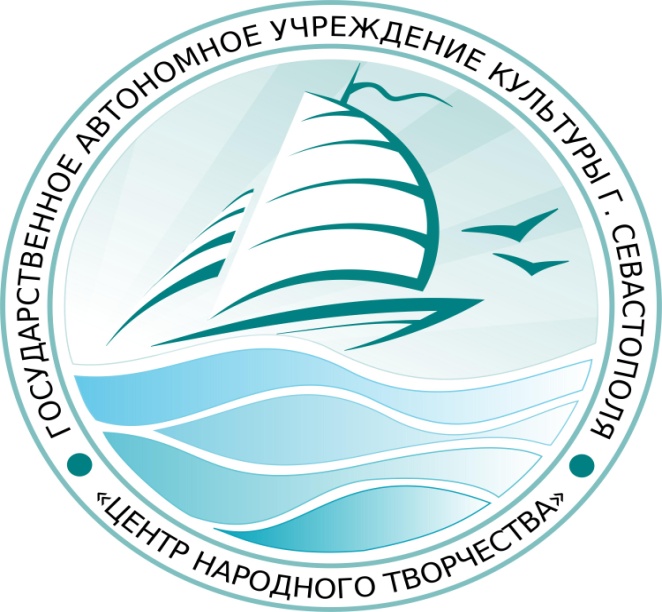 ГОДОВОЙ ОТЧЕТо работе за 2021 годСевастополь, 2022 г.Содержание отчетаРаздел 1. Общие сведения об учрежденииПолное наименование учреждения по Уставу - Государственное автономное учреждение культуры города Севастополя «Центр народного творчества»; Сокращенное наименование учреждения по Уставу – ГАУК «ЦНТ»; на английском языке — FolkArtCenter.Адрес учреждения – 299011, г. Севастополь, бульвар Приморский, 15Тел./E-mail - (8692) 54-06-45; cnt.sevas@sev.gov.ruИНН/КПП —9204561508/920401001ОКВЭД - 90.0 (основной вид – деятельность творческая, деятельность в области искусства и организации развлечений); дополнит.: 90.01 – деятельность в области исполнительских искусств; 90.03-деятельность  в области художественного творчества ; 90.04-деятельность учреждений культуры и искусства.; 93.29-деятельность зрелищно-развлекательная,прочая.Дата создания учреждения - создано в апреле 2016 г. на основании   Постановления     Правительства    Севастополя   от 11.12.2014 № 569 «О создании учреждений культуры города Севастополя».Учредитель – Департамент культуры города Севастополя.    Является  юридическим лицом, правовое положение которого определяется действующим законодательством РФ - Устав.Наличие учредительного документа – Устав (утверждён Приказом Главного управления культуры г. Севастополя от 14.12.2018 г. №410).Свидетельство о внесении записи в Единый государственный реестр юридических лиц за государственным регистрационным номером  1169204056746 от 27.06.2016 г..Наличие утвержденного Коллективного договора – имеетсяФинансовое обеспечение выполнения государственного задания ГАУК «ЦНТ» осуществляется в виде субсидий из бюджета города Севастополя и иных не запрещенных федеральными законами источников. ГАУК «ЦНТ» по своему усмотрению вправе выполнять работы, оказывать услуги, относящиеся к его основной деятельности, для граждан и юридических лиц за плату и на одинаковых при оказании однородных услуг условиях в порядке, установленном федеральными законами.Раздел 2. Достижения учреждения за 2021 годВ  2021 году  Государственным автономным учреждением культуры города Севастополя «Центр народного творчества» в рамках выполнения государственного задания на 2021  год, утвержденного Главным управлением культуры города Севастополя, проведено  96  культурно-массовых мероприятий  на бесплатной основе, из них в 1 квартале - 10, во 2 квартале-52, в 3 квартале-18, в 4 квартале - 16 , что соответствует выполнению государственного задания   на 63% при допустимом отклонении  65% в условиях  приостановления проведения культурно-массовых мероприятий  в период ограничительных  мер. Мероприятия посетили 91995 человек.1. Согласно плану работы в  2021 году учреждением обеспечено проведение городских  социально значимых культурно-массовых мероприятий к государственным праздникам и памятным датам   с участием профессиональных и  любительских  творческих коллективов города, гостей города и приглашённых  артистов РФ  на пл. им.П.С.Нахимова, открытых городских площадках. Организована съёмка видеоклипа «Улетай на крыльях ветра», приуроченного ко Дню народного единства. В рамках цикла новогодних мероприятий  организована и проведена съёмка телеверсии новогоднего праздничного концерта «Новогодний троллейбус» с участием лучших творческих коллективов и исполнителей города и флота.   	2. В рамках реализации федерального проекта «Культурная среда» национального проекта «Культура», отвечающего за реновацию учреждений культуры (улучшение качества культурной среды) проведены   культурно-массовые мероприятия с участием любительских творческих коллективов учреждений культуры города   с использованием передвижного мобильного автоклуба ГАУК «Центр народного творчества». В рамках проекта в течение творческого сезона  2021 года  мобильный передвижной автоклуб обеспечил проведение 20-и культурно-массовых мероприятий в отдаленных районах и городе, которые посетили 3938 человек. Культурно-массовые мероприятия с использованием оборудования передвижного мобильного автоклуба проводились в 9 населенных пунктах,  из них - 7  отдаленных районов и сельской местности   (1 отделение Золотой Балки, с.Черноречье, с.Пироговка, с.Ново-Бобровка, с.Родниковое, с.Гончарное, с.Передовое),  а также в  г.Балаклава и  г.Севастополе. В отдалённых районах  проведён  цикл  культурно-массовых мероприятий, посвященных  76-й годовщине Победы в Великой Отечественной войне  1941-45 гг. и 77-й годовщине освобождения Севастополя от немецко-фашистских захватчиков, с участием творческих коллективов города. 3.Организовано проведение торжественных мероприятий, посвященных праздничным и юбилейным датам; обеспечено участие творческих коллективов в культурно-массовых мероприятиях, фестивалях и конкурсах других регионов России; организовано проведение праздничных фейерверков, посвященных государственным праздникам; организовано обеспечение мероприятий цветочной, сувенирной, полиграфической и другой продукцией; предоставлены сопутствующие услуги по проведению городских культурно-массовых мероприятий.	4. Организационно-методическим отделом Центра народного творчества  за отчетный период  систематически оказывалась методическая помощь специалистам  культурно - досуговых учреждений. С целью оказания консультативно-методической помощи учреждениям культуры клубного типа проведены  выездные методические дни (9),  работа по организации и проведению семинаров (6)   для работников учреждений культуры, взаимодействию   с  федеральными и  региональными домами и центрами народного творчества.	По   инициативе  Центра народного творчества и поддержке Департамента культуры г.Севастополя  проведён семинар-практикум на тему «Формирование государственного задания»  для специалистов Департамента культуры г.Севастополя и учреждений культуры. Благодаря   проведённой работе удалось изменить подходы к формированию государственного задания   согласно финансированию и штатной численности  отдельно взятых учреждений  отрасли культуры города. Спикер семинара - Чижикова Клавдия Николаевна — начальник контрольно-ревизионного отдела ФПЦ по осуществлению функций внешнего и внутреннего контроля бюджетных и автономных учреждений культуры Астраханской области, по проведению внутреннего аудита и оказанию методологической помощи учреждениям культуры Астраханской области, лектор финансово-экономических курсов по повышению квалификации работников культуры Астраханской области). 5. В 2021 году  начал работу   эстрадно-духовой оркестр, созданный из профессиональных музыкантов на базе Центра народного творчества  по инициативе Губернатора г.Севастополя  в конце 2020 г. Организован цикл  культурно-массовых мероприятий  эстрадно - духового оркестра Центра народного творчества в учреждениях культуры, воинских частях, открытых площадках с целью приобщения молодёжи к традиционным российским духовно-нравственным ценностям и возрождения  традиций старшего поколения.6. За добросовестный труд, высокий профессионализм, значительный вклад в развитие культуры и искусства в г.Севастополе      Почетной грамотой Правительства Севастополя  награжден  директор ГАУК «Центр народного творчества» Грязнов А.В..   Благодарностями  Председателя Законодательного собрания  отмечены сотрудники учреждения: главный бухгалтер Дворникова И.А., ведущий юрисконсульт Зюбанов А.И., администратор  сектора методического сопровождения  Котенёва С.В..Раздел 3. Культурные события  в  2021 г.Культурно-массовые мероприятияна площади им.П.С.Нахимова	В 2021 году ГАУК «Центр народного творчества» обеспечил организацию и проведение социально значимых городских культурно-массовых мероприятий   на пл.им.П.С.Нахимова (8 мероприятий/58500 посетителей).		23 февраля  – на площади им. П.С. Нахимова развернулась выставка фотографий и документов «Русская весна. Хроники событий». Содействие в проведении выставки оказал Центр народного творчества. На выставке представлены материалы, посвященные событиям «Русской весны» и охватывающие период с ноября 2013 года по март 2014 года включительно. Материалы предоставлены Севастопольским телевидением, свидетелями и участниками событий «Русской весны", севастопольцев, принявших участие в 2020 году в акции по сбору национального банка фотографий, посвященного событиям Русской весны. 		8 марта Центр народного  творчества обеспечил организацию проведения «Белого концерта» на площади им.П.С.Нахимова. Замечательным подарком для  женщин в Международный женский день стала праздничная программа с яркими номерами из российских и бродвейских мюзиклов (Mamma Mia, Шербургские зонтики, Призрак Оперы, Монте-Кристо, Красавица и чудовище, Ромео и Джульетта и другие) в исполнении российских звезд. Ведущие концерта - участник шоу «Голос» Алексей Романов и заслуженная артистка России Екатерина Гусева. В концерте приняли участие и севастопольские артисты: музыкальный театр Ильи Резника «Маленькая страна», Ансамбль песни и пляски Черноморского флота, артисты Севастопольского Академического театра танца им. В.А. Елизарова, Севастопольского академического русского драматического театра им. А.В. Луначарского.		18 марта  организовано  проведение на площади Нахимова традиционного концерта-митинга, приуроченного к 7-й годовщине возвращения Севастополя и Крыма в состав России.  Особенно запомнились севастопольцам выступления Ансамбля песни и пляски Черноморского флота, группы «Любэ»и Ансамбля песни и пляски Российской Армии имени А.В. Александрова. Ведущие концерта:Тимур Соловьев и Светлана Зейналова (г.Москва),Дмитрий Морозов и Инна Кулик (Дворец культуры рыбаков г.Севастополь),Федорова Алла и Щеголь Роман (КК «Корабел» г.Севастополь),Александр Аккуратов и Мария Кондратенко (театр им.А.В.Луначарского г.Севастополь). Президент Российской Федерации Владимир Путин по видеосвязи поздравил жителей Крыма и Севастополя с годовщиной воссоединения с Россией в прямом эфире с праздничного концерта в столичных «Лужниках».Жителей Севастополя и гостей города со знаменательной датой  поздравили  Губернатор города Севастополя М.В. Развожаев, Председатель Законодательного Собрания города Севастополя В.В.Немцев, командующий Черноморским флотом, вице-адмирал  Осипов И.В., народный мэр А.Чалый. Мероприятие завершилось праздничным фейерверком в 21:00.		9 мая  ГАУК «Центр народного творчества» обеспечил организацию проведения на площади им.П.С.Нахимова    праздничного концерта, посвященного 76-й  годовщине Победы в Великой Отечественной войне и 77-й годовщине освобождения Севастополя  от немецко-фашистских захватчиков. Грандиозный концерт продолжался в течение четырёх часов.  Знакомые и любимые песни военных лет артисты пели вместе со зрителями. Всех присутствующих  с  праздником поздравили губернатор города Севастополя Михаил Владимирович Развожаев, командующий Черноморским флотом, вице-адмирал Игорь Владимирович Осипов, председатель Законодательного собрания города Севастополя Владимир Владимирович Немцев. Выступления артистов сопровождались  кадрами  видеоархивов  военного времени, звучали  строки из фронтовых писем. Настоящим подарком для зрителей в этот праздничный вечер стало выступление народного артиста России Олега Газманова. На площади присутствовало  более  двадцати  тысяч человек. Концерт  традиционно завершился  артиллерийским салютом и фейерверком в акватории Севастопольской бухты.			12 июня  Центр народного творчества  обеспечил организацию и проведение городского праздничного  концерта «Моя Россия», приуроченного ко Дню России.  На главной сцене перед  севастопольцами и гостями города выступили участники шестого Всероссийского фестиваля военных оркестров  войск национальной гвардии Российской Федерации  «Всегда на страже»:  Крымский оркестр, оркестр Приволжского округа (г.Н.Новгород),оркестр Центрального округа (г.Москва),оркестр Южного округа (г.Ростов-на-Дону),образцово-показательный оркестр (г.Москва).	В рамках тематического концерта  своё творчество  зрителям дарили   коллективы и исполнители  Севастопольского центра культуры и искусств, Дворца культуры рыбаков, Балаклавского Дворца культуры, СХЦ «Радость», КК «Корабел»,театра танца им.В.А.Елизарова, студии танца «Марта», Академии хореографии, детского  музыкального театра И.Резника «Маленькая страна», солисты города, участники телепроекта «Голос. Дети».		14 июня   Центром народного творчества обеспечена организация и проведение концерта "Севастополь, я люблю тебя», который состоялся на площади им. П.С.Нахимова и завершил цикл праздничных  мероприятий ко Дню города Севастополя. Жителей и гостей города с 238-летием  со дня основания города-героя поздравили Председатель Законодательного Собрания города Севастополя Владимир Немцев и Губернатор города Михаил Развожаев. В концерте принимали участие  лучшие городские  вокальные и хореографические коллективы. На сцене выступили  профессиональные и любительские коллективы,хедлайнером концерта стала заслуженная артистка России – Пелагея.   Певица поздравила гостей и жителей Севастополя с праздником и исполнила казачьи песни. По традиции завершили праздничную концертную программу участники   Ансамбля песни и пляски ЧФ РФ, исполнившие патриотические песни о Севастополе  и  матросский танец «Яблочко». В финале  мероприятия  артисты  и руководители города вместе со зрителями  исполнили гимн города-героя Севастополя. Кульминацией праздника  стало завораживающее     шоу дронов. Культурно-массовые мероприятия на открытых и других площадках,содействие в проведении культурно-массовых мероприятий,организация участия коллективов в фестивалях, конкурсах и других культурно-массовых мероприятияхв других регионах Российской Федерации	8 января ГАУК «Центр народного творчества» оказал содействие в части технического обеспечения проведения  награждения Губернатором Севастополя победителей конкурса "Берегите воду", который проходил в Севастопольском Доме офицеров флота. По итогам конкурса определены 10 победителей. Конкурс проводился в четырех номинациях: «Социальный плакат», «Социальная листовка», «Социальный видеоролик» и «Произвольный формат».Конкурс проводился по инициативе Губернатора с целью привлечь внимание севастопольцев к бережному отношению к воде. Всего на суд жюри было представлено более 70 работ. Конкурсные работы размещены в социальных сетях «Мы вместе – Севастополь» и транслируются на экранах в транспорте «Севэлектроавтотранса».	  3 января при  техническом обеспечении Центра народного творчества в Екатерининском зале Дома офицеров флота состоялось торжественное собрание, приуроченное ко Дню российской печати. С профессиональным праздником журналистов, сотрудников средств массовой информации поздравил Губернатор Севастополя Михаил Развожаев,выразив благодарность журналистам за большую работу в непростое время пандемии. В ходе торжественного собрания Михаил Развожаев также выступил с инициативой учредить премию Губернатора в области журналистики. Благодарственные письма Губернатора за высокий профессионализм, добросовестный труд на благо города Севастополя, значительный вклад в развитие средств массовой информации вручены представителям регионального отделения Союза журналистов, главным редакторам, корреспондентам и обозревателям средств массовой информации города.	 20 февраля в преддверии Дня защитника Отечества в Екатерининском зале Севастопольского Дома офицеров флота при техническом обеспечении ГАУК «Центр народного творчества» Губернатор Севастополя Михаил Развожаев поздравил военнослужащих с предстоящим праздником и вручил награды и благодарности. В этот день Благодарностью Губернатора города Севастополя отмечены ветераны, военнослужащие, представители силовых структур, общественных организаций и военных училищ города. 	7 марта Центр народного творчества принял участие в организации проведения торжественного собрания - губернаторского приема и концерта, посвященного Международному женскому дню 8 марта, который состоялся в Севастопольском академическом русском драматическом театре им. А.В.Луначарского. Праздник начался в холле театра, где  разместилась выставка женских портретов из коллекции Севастопольского художественного музея им. М.П. Крошицкого, звучала  живая музыка в исполнении Севастопольского симфонического оркестра, выступили артисты Севастопольского академического театра танца имени Вадима Елизарова. На главной сцене театра состоялся концерт звёзд российсих мюзиклов, ведущими выступили заслуженная артистка России Екатерина Гусева и участник телевизионного шоу «Голос» Алексей Романов.	  25 марта Центром народного творчества оказано содействие в организации и  проведении во Дворце культуры рыбаков торжественного собрания, коллегии  и праздничного концерта, приуроченных ко Дню работника культуры  России в части обеспечения мероприятия полиграфической, канцелярской, цветочной продукцией, предоставления дополнительной звукоусилительной аппаратуры, осуществления трансфера  участников мероприятия.	  21 и 22 апреля  Центром народного творчества оказано содействие в проведении городских мероприятий: концерта, посвященного празднованию  Дня местного самоуправления (ГБУК «Дворец культуры рыбаков»), и торжественного мероприятия, посвященного 120-летию Центральной городской библиотеки им. Л.Н.Толстого.	  22 апреля  Центр народного творчества принял участие  в организации проведения   на ул. Катерной  торжественной церемонии открытия  памятника «Примирения», посвященного  всем жертвам Гражданской войны в России. Проект реализован Российским военно-историческим обществом и Правительством города по поручению Президента России и по инициативе Международного совета российских соотечественников.	В основе скульптурной композиции памятника — женская фигура, которая символизирует образ Родины-матери, призывающей к примирению своих сыновей из противоборствующих армий, расположенных у подножия.	Для участия в открытии памятника в Севастополь прибыли помощник Президента РФ, председатель Российского военно-исторического общества Владимир Мединский, зампредседателя Госдумы России Петр Толстой, другие официальные лица. Севастополь представляли губернатор Михаил Развожаев, командующий Черноморским флотом Игорь Осипов, депутаты Заксобрания во главе с вице-спикером Татьяной Лобач, народный мэр Алексей Чалый, а также курсанты Черноморского высшего военно-морского училища и  горожане. 	7 мая Центр народного творчества принял участие в организации и проведении в театре имени А.В.Луначарского городского торжественного собрания, приуроченного ко Дню Победы. На торжественном собрании присутствовали губернатор Михаил Развожаев, сенатор Екатерина Алтабаева, председатель Законодательного Собрания Владимир Немцев, командующий Черноморским флотом Игорь Осипов, благочинный Севастопольского округа протоиерей Сергий Халюта, ветераны. Первые лица города поздравили ветеранов с приближающимся Днём Победы в Великой Отечественной войне. Со сцены театра для ветеранов звучали легендарные песни военных лет в исполнении заслуженных артистов города. 	 2-4 июня ГАУК «Центр народного творчества» оказал содействие в организации проведения V Севастопольского оперного фестиваля имени Л.В.Собинова, который проходил в Севастопольском центре культуры  искусств. Севастопольский симфонический оркестр исполнял произведения Моцарта, Чайковского, Рахманинова, Римского-Корсакова, Рубинштейна, написанные по мотивам творчества Александра Сергеевича Пушкина.Художественный руководитель и главный дирижер – заслуженный работник культуры Российской Федерации, заслуженный деятель искусств Украины, лауреат премии Республики Крым Владимир Ким.В этот день на сцене  выступили  приглашенные солисты-вокалисты Крыма, а также звезды из Москвы: солист театра Станиславского и Немировича-Данченко Николай Ерохин, солисты театра «Новая опера» Марина Матвеева и Виталий Ефанов.	   14 июня  на площади перед театром им.А.В.Луначарского в рамках  празднования Дня города  на локации «Культурная» в течение дня работали мастер-классы учреждений культуры города Севастополя. Организационно-методическое сопровождение работы локации обеспечил ГАУК «Центр народного творчества». 		15 июня оказано содействие в проведении концерта, посвященного 800-летию равноапостольного князя Александра Невского. Кантата Сергея Прокофьева «Александр Невский» прозвучала во Дворце культуры рыбаков. В концерте приняли участие Севастопольский симфонический оркестр под управлением заслуженного работника культуры России, заслуженного деятеля искусств Украины, лауреата премии Республики Крым Владимира Кима; Челябинский камерный хор имени В.В.Михальченко под управлением Ольги Селезневой; камерный хор Крымской государственной филармонии «Таврический благовест» под управлением заслуженного деятеля искусств Крыма Владимира Николаенко; солистка (меццо-сопрано) – заслуженная артистка Крыма и Украины Виктория Накорнеева .	22 июня Центр народного творчества оказал содействие в проведении церемонии открытия  бюста  военному летчику-штурмовику, дважды Герою Советского Союза, участнику освобождения Севастополя Нельсону Гергиевичу  Степаняну. На его счету десятки потопленных кораблей, сотни уничтоженных огневых точек противника. За время войны совершено около трехсот боевых вылетов на штурмовике Ил-2. В  городе Севастополе в память о герое  была установлена  памятная доска в Гагаринском районе. 		5 июля ГАУК «Центр народного творчества оказал содействие в проведении презентации культурного и музейного потенциала г.Севастополя  по проекту «Музейные маршруты России» (арт-отель «Украина). На презентации выступил  артист эстрадно-духового оркестра Центра народного творчества, заслуженный артист Крыма Никулин Виктор Евгеньевич. 	16 июля обеспечено  проведение семинара «Оценка стратегии социокультурных проектов, планируемых к участию в конкурсе президентских грантов на реализацию проектов в области культуры.искусства и креативных индустрий».	Центр народного творчества оказал  содействие в организационной поддержке (трансфер творческих коллективов)   проведения в Севастополе с 4 по 10 августа  первого регионального фестиваля "ЭХО Международного большого детского фестиваля» под руководством  известного актёра, народного артиста России, художественного руководителя Московского Губернского театра Сергея Витальевича Безрукова.Основная идея фестиваля – собрать лучшее, что делается для детей и юношества в самых различных жанрах перформативного искусства. В  конкурсной программе участвуют драматические, музыкальные и кукольные спектакли, цирковые номера,кино- и анимационные фильмы для детей.  Организаторами МБДФ являются Фонд поддержки и развития социокультурных проектов Сергея Безрукова и Московский Губернский театр. 	С 27 по 29 августа  Центр народного творчества принял участие в организации и проведении Международного  военно-технического форума «Армия-21», который проходил в Севастополе  с 27 по 29 августа  в  военно-патриотическом парке культуры и отдыха «Патриот» Южного военного округа Министерства обороны РФ. Оказано содействие  в организации и проведении конгрессно-выставочных мероприятий, проводимых в рамках военно-технического форума  (установка и работа сценического комплекса, установка  и работа звукоусилительного оборудования в зоне динамического показа)	 Международный   военно-технический  форум "Армия-2021" проходил  на 26 площадках в 15 субъектах РФ, а также в Армении, Абхазии и Южной Осетии.В открытии форума  приняли участие командующий ЧФ адмирал Игорь Осипов, губернатор Севастополя Михаил Развожаев, глава Республики Крым Сергей Аксенов.	В севастопольском парке "Патриот"  были  представлены более 100 единиц современной и исторической техники береговых и сухопутных войск, авиации, в бухте Севастополя были открыты для посещения боевые корабли ЧФ. Дважды в день в парке  проходили  динамические показы боевых возможностей армии. Зрители увидели действия разведывательно-диверсионных групп, танковый вальс в исполнении экипажей танков Т-72Б3М и другие эпизоды. 	Завершился динамический показ пролетом авиации, в котором были задействованы вертолеты Ми-28, Ка-52, Ка-27М и самолеты тактической и оперативно-тактической авиации Су-24М, Су-30СМ, Су-25 и Су-27.Для зрителей были подготовлены   культурно-развлекательные программы, лазерное, световое и фаер-шоу. На сцене парка «Патриот» выступили творческие коллективы города и Черноморского флота, все желающие смогли подняться на воздушном шаре и увидеть площадку проведения Форума с высоты птичьего полета.	В  форуме  «Армия-2021» на площадке ЮВО в городе-герое Севастополе также приняли участие представители предприятий промышленности и научно-исследовательских организаций от АО НПК «Системы прецизионного приборостроения», «Урал Промэнерго», производственно-технической базы «Гранит», канатно-веревочного завода и «Златоусовской оружейной фабрики».
	На площадке Форума был развернут мобильный пункт отбора на военную службу по контракту ЮВО.     10-12 сентября в Севастополе состоялся региональный этап II Всероссийского смотра патриотической песни «Моё Отечество – моя Россия!». Учредители и организаторы  - Министерство культуры Российской Федерации, Государственный Российский Дом народного творчества имени В.Д. Поленова, Департамент культуры города Севастополя и Центра народного творчества города Севастополя. Конкурсные прослушивания в двух турах проходили 11 сентября в актовом зале Военно-морского училища им. П. С. Нахимова (ул. Парковая, 6) по трем номинациям (в возрастных категориях): «Академический вокал», «Эстрадный вокал», «Народный вокал». В конкурсе приняли участие вокальные ансамбли и сольные исполнители из Башкортостана, Крыма, Марий Эл, Краснодарского края, Белгородской, Курской, Нижегородской, Ростовской, Самарской, Челябинской областей и Севастополя.12 сентября в Драматическом театре Черноморского флота имени Б. А. Лавренёва состоялся гала-концерт Лауреатов с  награждением  участников.	С 24 по 26  сентября на Федюхиных высотах под Севастополем прошёл VIII Крымский военно-исторический фестиваль. Организатором проведения  фестиваля выступило Правительство Севастополя, организацию проведения обеспечил  Центр народного творчества. На Федюхиных высотах ожили более десятка исторических эпох. Более 10 площадок, 800 реконструкторов со всей России и почти 2000 лет ожившей истории  ждали севастопольцев и гостей города на последних сентябрьских выходных. Гостям были представлены масштабные реконструкции боёв, культурные традиции и быт разных веков. Старинные ремесла и аутентичная кухня, интерактивы и мастер-классы, симбиоз культур и разных времён создавали  неповторимую атмосферу в парке живой истории.	Ко Дню Гимна г.Севастополя, который отмечается 17 октября, Центром народного творчества организована видеосъемка видеоклипа «Легендарный Севастополь» ( с 07 по 12 октября).17 октября – День гимна «Легендарный Севастополь». В честь дня рождения великой песни великого города гимн прозвучал в новом исполнении. Гимн  Севастополя  был написан композитором Вано Мурадели на слова поэта Петра Градова. Впервые произведение исполнил ансамбль песни и пляски Черноморского флота в 1954 году в Доме офицеров флота. Первое же массовое исполнение гимна состоялось 17 октября того же года – в день проведения мероприятий 100-летия обороны Севастополя 1854-1855 гг. с участием военных и гражданских творческих коллективов города на стадионе флота – пять тысяч человек спели «Легендарный Севастополь».В честь дня рождения гимна состоялись съемки музыкального клипа, в котором приняли участие театры, культурные центры, артисты, творческие коллективы города, а также люди разных профессий: врачи, учителя, военнослужащие, спортсмены, дорожные работники, сотрудники полиции и МЧС.В съемках клипаприняли участие более 370 человек.	Центр народного творчества обеспечил организацию проведения  торжественного мероприятия, приуроченного  к празднованию 60-летия  севастопольской художественной школы. Мероприятие  состоялось 18 октября в Севастопольском академическом русском драматическом театре им.А.В.Луначарского. С работами учащихся школы каждый мог ознакомиться на выставке, организованной в фойе театра. С юбилеем «художку» пришли поздравить депутаты.За многолетний труд благодарностями Законодательного Собрания Севастополя были отмечены лучшие сотрудники художественной школы. Приятным подарком для всех присутствующих стали выступления артистов и творческих коллективов Севастополя.  В концерте принял участие эстрадно-духовой оркестр Центра народного творчества.	С 18 по 22 октября 2021 года Центром народного творчества при поддержке Департамента культуры города Севастополя был организован и проведен семинар-практикум на тему «Формирование государственного задания» для сотрудников Департамента культуры г.Севастополя и учреждений культуры, подведомственных Департаменту культуры г.Севастополя.  Спикер семинара - Чижикова Клавдия Николаевна — начальник контрольно-ревизионного отдела ФПЦ по осуществлению функций внешнего и внутреннего контроля бюджетных и автономных учреждений культуры Астраханской области, по проведению внутреннего аудита и оказанию методологической помощи учреждениям культуры Астраханской области, лектор финансово-экономических курсов по повышению квалификации работников культуры Астраханской области.		 Ко Дню народного единства Центром народного творчества   организовано проведение съёмки видеоклипа  «Улетай на крыльях ветра» с участием Вероники Сыромля.  	Центром народного творчества проведен цикл новогодних мероприятий: организованы  и проведены съёмка телеверсии новогоднего праздничного концерта «Новогодний троллейбус» с участием лучших творческих коллективов города и флота, проведена работа  по  организации  проведения Губернаторских ёлок для льготных категорий семей и  детей города Севастополя, добившихся высоких результатов в области культуры, искусства, науки, спорта, общественной деятельности, в т.ч. осуществлена поставка   новогодних подарков   для детей-участников  Губернаторских ёлок, которые состоялись во Дворце культуры рыбаков и Севастопольском академическом русском драматическом театре им.А.В.Луначарского. Организованы и проведены  новогодние праздничные фейерверки в десяти  муниципальных округах г. Севастополя; организованы новогодние праздничные  зоны  на   пл.им.П.С.Нахимова. 	30  декабря  после долгой реконструкции началась новая  жизнь летней эстрады Приморского бульвара -  любимой севастопольцами  «Ракушки». На обновленной сцене наградили победителей конкурса «Новогодние окна Севастополя».«Сегодня у нас замечательный предновогодний день, спасибо всем, кто принял участие в конкурсе, который проходит второй год подряд. Я с удовольствием посмотрел все окна, которые украсили вы и ваши ребятишки, - это очень здорово. Надеюсь, что наши толстовки будут согревать вас все праздничные дни», - отметил Губернатор города Севастополя  Михаил Развожаев. Праздничное  настроение  участникам конкурса  и всем присутствующим   подарил эстрадно-духовой оркестр  Центра народного творчества.	Проведена работа по приобретению юбилейных медалей для цикла мероприятий, посвященных празднованию 100-летия Культурного комплекса «Корабел», подготовки и организации программы популяризации культурных мероприятий среди молодёжи «Пушкинская карта». В рамках организации участия творческих коллективов в культурно-массовых мероприятиях, фестивалях и конкурсах других регионов России   оказано содействие по участию ГБУК г.Севастополя «Севастопольский театр юного зрителя» в XXVIII Пушкинском театральном фестивале (г.Псков)Работа  передвижного мобильного автоклубаГАУК  «Центр народного творчества» в 2021 году	В рамках реализации федерального проекта «Культурная среда» Национального проекта «Культура», отвечающего за реновацию учреждений культуры, для обеспечения проведения культурно-массовых мероприятий преимущественно в отдаленных и малонаселенных районах пригородной зоны города, а также в черте города Главным управлением культуры города Севастополя в конце 2018 года был приобретен передвижной мобильный автоклуб «Макар», переданный в оперативное управление ГАУК г. Севастополя «Центр народного творчества».Одной из основных задач автоклуба является создание условий для формирования и удовлетворения культурных запросов и духовных потребностей, развития инициативы и реализации творческого потенциала населения в сфере услуг культуры в отдалённых районах.  Свою работу автоклуб ГАУК «Центр народного творчества» начал в апреле 2019 года. 	 В 2021 г. мероприятия с использованием звукового и сценического оборудования автоклуба проводились согласно Плану работы автоклуба  ГАУК «ЦНТ» на 2021 г., согласованному с Главным управлением культуры г. Севастополя. Также  в течение творческого сезона автоклуб обеспечивал  культурно-массовые мероприятия по дополнительным заявкам. 	В рамках проекта в течение творческого сезона  в 2021 г. мобильный передвижной автоклуб обеспечил проведение 20-и культурно-массовых мероприятий в отдаленных районах и городе.  Мероприятия посетили 3938 человек. С появлением автоклуба увеличилось  количество массовых мероприятий с привлечением зрителей всех возрастов, живущих в отдаленных районах и не имеющих стационарных учреждений культуры. 	Культурно-массовые мероприятия с использованием оборудования передвижного мобильного автоклуба проводились в 9 населенных пунтах,  из них - 7  отдаленных районов и сельской местности   (1 отделение Золотой Балки, с.Черноречье, с.Пироговка, с.Ново-Бобровка, с.Родниковое, с.Гончарное, с.Передовое),  а также в  г.Балаклава и  г.Севастополе. 	16 марта Центр народного творчества (автоклуб) обеспечил проведение торжественного митинга у Мемориала Защитникам Отечества в Парке Победы, посвященного открытию памятного камня «Севастопольским добровольцам, погибшим за Русский мир» и 7-й годовщине событий Русской  весны. В митинге приняли участие представители штаба самообороны 2014 г. С приветственным словом к участникам митинга обратился губернатор города Севастополя М.В.Развожаев и Благочинный Севастопольского округа протоиерей Сергий Халюта. 	18 марта Центр народного творчества (автоклуб) обеспечил проведение  Всероссийской акции «Сад памяти», которая  по традиции состоялась в парке Победы города Севастополя. 8 марта гости и жители  города присоединились к высадке миндального сада в память о великом артисте – Василии Лановом. Первый саженец высадила Ирина Купченко, вдова Василия Ланового. В Севастополе аллеи с саженцами появились сразу в нескольких местах: в селе Терновка, на Сапун-горе и в Парке Победы. Последнюю посвятили памяти народного артиста СССР, главного  вдохновителя акции Василия Ланового – именно он закладывал первый Сад памяти в Севастополе в 2020 году. Почётными участниками акции, которая  была посвящена 80-летию с начала Великой Отечественной войны, стали потомки великих маршалов Советского Союза Андрея Ерёменко и Сергея Бирюзова – представители соорганизаторов международной акции, Фонда памяти полководцев Победы. Также к акции присоединилось молодое поколение – представители организации «Волонтёры Победы» и даже гости из других стран. Всего за время акции в Севастополе высажено порядка 500 деревьев. Акция «Сад Памяти» охватила все 85 регионов России.	В мае передвижной мобильный автоклуб обеспечил проведение в отдаленных районах города  цикла культурно-массовых мероприятий, посвященных празднованию 76-й годовщины Победы в Великой Отечественной войне 1941-1945 годов и 77-й годовщины освобождения города Севастополя от немецко-фашистских захватчиков. 	3 мая ГАУК «Центр народного творчества» (автоклуб) оказал организационно-техническую поддержку проведения акции «В названии улиц имена героев», приуроченной 77-ой годовщине освобождения Балаклавы и 76-ой годовщине освобождения Севастополя от немецко-фашистских захватчиков. На набережной имени Назукина состоялся концерт для жителей и гостей города. В концерте приняли участие артисты Балаклавского Дворца культуры. Ведущая Надежда Мироводова рассказала зрителям о героях, освобождавших Балаклаву. Сегодня их имена носят улицы города: полковник Герасим Архипович Рубцов, командир 2-й бригады подводных лодок ЧФ Андрей Васильевич Крестовский, капитан Арутюн Хатикович Чакрян, командир стрелковой роты 589-го стрелкового полка 216-й стрелковой Краснознамённой дивизии 51-й армии 4-го Украинского фронта Николай Васильевич Аксютин, командир диверсионной группы Балаклавского партизанского отряда Александр Степанович Терлецкий, командир 19-й береговой батареи Марк Семенович Драпушко, генерал Петр Георгиевич Новиков. 	5 мая в рамках цикла праздничных мероприятий, посвященных Дню Победы, на площади 1 отделения Золотой Балки перед жителями поселка с тематической концертной программой выступили участники эстрадно-духового оркестра Центра народного творчества (рук.- Игорь Князев) и народного ансамбля казачьей песни «Тавричане» (рук. — заслуженный работник культуры г. Севастополя Татьяна Галкина) Балаклавской централизованной клубной системы. Организационно-техническое сопровождение мероприятия было обеспечено автоклубом Центра народного творчества. Зрители от всей души поблагодарили артистов за концерт и возможность поучаствовать в мастер-классе по изготовлению праздничных открыток к 9 мая. 	 6 мая (автоклуб)в селе Пироговка состоялся праздничный концерт к 76-й годовщине Великой Победы над фашистской Германией. В концерте приняли участие самодеятельные артисты клубов села Верхнесадовое и села Фруктовое Культурного комплекса «Корабел». Со словами приветствия выступили глава Верхнесадовского муниципального округа Кравцова Е.С. и председатель Совета ветеранов Шульга Н.В.  	8 мая в селе Ново-Бобровка прошёл праздничный концерт «Спасибо за мирное небо!» в рамках цикла мероприятий, приуроченных ко Дню Победы. Мероприятие прошло при организации и технической поддержке Центра народного творчества (автоклуб). В исполнении самодеятельных артистов Орлиновского центра культуры и досуга звучали песни и стихи времен Великой Отечественной войны и послевоенного времени. .	8 мая Орлиновский центр культуры и досуга и Центр народного творчества (автоклуб) в селе Родниковое провели праздничный концерт «На солнечной поляночке» в  рамках цикла мероприятий, приуроченных к 76-й годовщине Победы советского народа над немецко-фашистскими захватчиками. Концерт проходил возле сельского клуба. Погода и праздничное мероприятие создавали солнечное и приподнятое настроение, что подтверждали аплодисменты зрителей. Звучали вальсы военных лет «В лесу прифронтовом», «Майский вальс», «Севастополь — песня моя» в исполнении А. Качаловой, В. Накорнеевой, С. Михайловой. А. Бекиров (аккордеон) виртуозно исполнил попурри военных мелодий и «Либертанго». Далее концертную бригаду ждали жители села Гончарное. 	8 мая в в селе Гончарное заключительным выступлением концертной бригады Орлиновского центра культуры и досуга и Центра народного творчества (автоклуб)в канун Дня Победы стала праздничная программа «В лесу прифронтовом». Песни военных лет мгновенно подхватывались зрителями и звучали многоголосьем по всей местности. 
	9 маяв сквере Балаклавского рудоуправления прошёл  праздничный концерт творческой бригады (автоклуб) ко  Дню Победы с участием народного ансамбля любителей русской песни «Играй гармонь» Дворца культуры рыбаков (руководитель- Игорь Вовненко), солистки Культурного комплекса «Корабел» Натальи Иоффе, народного ансамбля казачьей песни «Тавричане» Балаклавской централизованной клубной системы (руководитель - заслуженный работник культуры Севастополя Татьяна Галкина). 	9 мая творческая бригада учреждений культуры и Центра народного творчества (автоклуб) провели концерт в парке Учкуевка Нахимовского района, приуроченный ко Дню Победы. 	23 мая Центр народного творчества (автоклуб) оказал содействие в проведении в парке им.А.Ахматовой торжественной церемонии высадки деревьев на аллее «Золотой Витязь», проходившей в рамках XXX Международного кинофорума «Золотой Витязь». На аллее звёзд «Золотого Витязя» были высажены 30 грушевых деревьев, сорт которой выводился учеными Никитского ботанического сада в течение тридцати лет, названый ученымитиЗолотой Витязь“ и подаренный кинофоруму. Свои именные деревья в парке им.А.Ахматовой  высадили известные актеры, кинематографисты и деятели культуры России, Сербии,Украины. 
		5 июня в парке Победы у фонтана состоялось открытие арт-площадки «Под звуки оркестра» в рамках проекта «Летний Севастополь». С концертной программой «Знакомые мелодии и ритмы» перед севастопольцами гостями города выступил эстрадно-духовой оркестр Центра народного творчества (художественный руководитель и дирижер -заслуженный работник культуры России Игорь Князев),созданный по инициативе губернатора города Севастополя Михаила Развожаева. В исполнении оркестра прозвучали знакомые и любимые мелодии и песни отечественных и зарубежных композиторов. 	10 июня ко Дню России творческие коллективы Орлиновского центра культуры и досуга и Центр народного творчества (автоклуб) провели праздничный концерт «Горжусь своей страной» для жителей села Передовое и села Гончарное. С поздравлениями выступил Глава Орлиновского муниципалитета Богуш А.И. К празднику фермерам муниципального округа были вручены почетные грамоты и благодарности. В концерте выступили вокальный ансамбль «Крымчаночка», «Меццо-Сопрано», хореографические коллективы «Кунеш», «Байдары», ансамбль «Гармошка» и другие. 	11 июня накануне празднования Дня России на живописной поляне села Черноречье состоялся праздничный концерт «Вперёд красиво!»Ведущие праздника С.Трохимчук и В.Валянский рассказали жителям об истории возникновения самого молодого государственного праздника России. В концерте приняли участие лучшие самодеятельные коллективы Балаклавской централизованной клубной системы, мероприятие прошло при технической поддержке Центра народного творчества города Севастополя (автоклуб).
	12 июняв парке Победы в 19:00 прошел праздничный концерт для жителей Гагаринского района «Севастополь -душа России» с участием эстрадно-духового оркестра Центра народного творчества в рамках проекта «Летний Севастополь», инициатором которого выступил Департамент культуры города. Жители и гости города радушно встречают каждое выступление городского оркестра: поют, танцуют, аплодируют и скандируют «браво». Автоклуб ЦНТ  обеспечил техническое сопровождение мероприятия.	20 августа  Центр народного творчества оказал содействие (автоклуб) в проведении на территории бывшей школы водолазов  церемонии закладки памятного камня в основание историко-археологического парка «Херсонес Таврический». Проект реализует фонд «Моя история» под патронажем Министерства культуры России и Патриаршего совета по культуре. Партнерами выступают Министерство обороны РФ и Правительство Севастополя. В мероприятии приняли участие помощник президента России Владимир Мединский, губернатор Севастополя Михаил Развожаев, председатель Патриаршего совета по культуре митрополит Псковский и Порховский Тихон (Шевкунов), генеральный директор Государственного Эрмитажа Михаил Пиотровский, вице-президент РАН – директор Института археологии РАН Николай Макаров, президент исторического факультета МГУ имени М.В. Ломоносова Сергей Карпов и директор федерального музея-заповедника «Херсонес Таврический» Елена Морозова. 	15 октября  Центр народного творчества обеспечил техническое сопровождение (автоклуб)  проведения   торжественного награждения, посвященного Дню работников дорожного хозяйства. В России этот день отмечается  в третье воскресенье октября. Лучших работников в Севастополе наградили губернатор М.В.Развожаев и председатель Законодательного Собрания Владимир Немцев. Работникам дорожной отрасли вручили благодарности и почетные грамоты от регионального правительства.	5 ноября Центр народного творчества (автоклуб) принял участие в организации проведения торжественной церемонии открытия памятника флагману флота 1 ранга Владимиру Митрофановичу Орлову в городе Севастополе. Бюст В.М.Орлову установили в сквере на ул. Колобова по инициативе Российского военно-исторического общества в рамках программы по увековечиванию памяти репрессированных и впоследствии реабилитированных советских военачальников и руководителей разведки. Открытие бюста флагману Флота 1-го ранга Владимиру Орлову — дань памяти всем героям, беззаветно служившим Флоту России. Бюст создан заслуженным художником Российской Федерации Юрием Злотей. Почетное право открыть бюст было предоставлено военнослужащим Министерства обороны Российской Федерации. С приветственным словом на торжественной церемонии выступил председатель Российского военно-исторического общества Владимир Мединский. В церемонии открытия памятника приняли участие Губернатор города Севастополя Михаил Развожаев и председатель Законодательного Собрания города Севастополя Владимир Немцев.	10 декабря Центр народного творчества (автоклуб) обеспечил проведение   церемонии открытия в Балаклаве  сквера в честь 300-летия Прокуратуры России. По просьбе прокурора Севастополя местные власти присвоили скверу наименование в честь 300-летия образования прокуратуры Петром I. Почетное право открыть памятный камень, установленный в связи с присвоением скверу наименования в честь 300-летия прокуратуры России, было предоставлено исполняющему обязанности прокурора города Севастополя Жуку Максиму Сергеевичу. В ознаменование праздника прошла торжественная акция по высаживанию кипарисовой аллеи. В мероприятии приняли участие работники прокуратуры города, ГБУ «Парки и скверы».Работа эстрадно-духового оркестра ГАУК «Центр народного творчества»в 2021 году	Эстрадно-духовой оркестр создан на базе Центра народного творчества по инициативе Губернатора г.Севастополя М.Развожаева  в   декабре  2020 года. Состав-профессиональные музыканты, в т.ч.  2 солиста-вокалиста (Ирина Князева - лауреат международных конкурсов и Эдуард Зайцев -заслуженный артист Крыма). Артист оркестра Виктор Никулин-заслуженный артист Крыма. Художественный руководитель и главный дирижёр оркестра-капитан 1 ранга в отставке, заслуженный деятель искусств России Игорь Михайлович Князев. В репертуаре  оркестра - мелодии и песни отечественных и зарубежных композиторов, классические  произведения, джазовые композиции, мелодии из популярных фильмов и мультфильмов и др.. За время существования коллектива организован  цикл культурно-массовых мероприятий  (26 выступлений/7345 посетителей)  эстрадно - духового оркестра Центра народного творчества с целью приобщения молодёжи к традиционным российским духовно-нравственным ценностям и возрождения замечательных традиций старшего поколения. Мероприятия  эстрадно-духового оркестра ЦНТ  оркестра  проходили  на открытых  площадках, в учреждениях культуры, воинских частях.	В разные годы в Севастополе существовала замечательная традиция: в теплое время года в выходные дни на основных площадках города (летней эстраде Приморского бульвара, площади Нахимова, Графской пристани) играл духовой оркестр, всегда разный: военный или гражданский, который с удовольствием слушали, под который танцевали. Последние концерты духовых оркестров на площадях и бульварах нашего города отыграли в девяностые годы прошлого века. Но у жителей Севастополя эти воспоминания вызывали ностальгию. В 2021 году традиция  возобновилась. На Приморском и Матросском бульварах для жителей и гостей города вновь играет  эстрадно-духовой оркестр ГАУК «Центр народного творчества». 	24 и 25 мая(4 концерта) на Матросском и Приморском бульварах состоялись первые выступления эстрадно-духового оркестра ГАУК «Центр народного творчества» (главный дирижер и художественный руководитель оркестра - И.М. Князев). 	1 маяв летнем кинотеатре Матросского бульвара прошёл праздничный концерт эстрадно-духового оркестра Центра народного творчества. Концерт оркестра стал замечательным подарком для севастопольцев и гостей  города в  День Весны и Труда. Со сцены летнего кинотеатра раздавались звуки любимых композиций: попурри на темы песен Великой Отечественной войны, итальянских песен, вальс «Дунайские волны» и другие композиции. Ярким выступлением порадовали зрителей солисты оркестра Эдуард Зайцев и Ирина Князева. 	5 мая в рамках цикла праздничных мероприятий, посвященных Дню Победы, на площади 1 отделения Золотой Балки перед жителями поселка с тематической концертной программой выступили участники эстрадно-духового оркестра Центра народного творчества и народного ансамбля казачьей песни «Тавричане» (рук. — заслуженный работник культуры г. Севастополя Татьяна Галкина) Балаклавской централизованной клубной системы. 	6 мая участники эстрадно-духового оркестра Центра народного творчества в целях культурного просвещения личного состава соединения десантных кораблей Черноморского флота дал тематическую программу в войсковой части по улице Минная, 4.	6 мая оркестр выступил перед жителями и ветеранами города Балаклава в рамках праздничного концерта ко Дню Победы «Колокола памяти» на летней эстраде Балаклавского Дворца культуры.	7 мая на летней концертной площадке клуба п.Первомайка состоялся концерт эстрадно-духового оркестра Центра народного творчества  в рамках праздничного мероприятия, посвященного Дню Победы. 	9 мая в рамках городских культурно-массовых мероприятий, посвященных Дню Победы, в Гагаринском районе города Севастополя — парке им.А.Ахматовой — состоялся концерт эстрадно-духового оркестра Центра народного творчества. В тематической праздничной программе звучали лучшие композиции военных лет. Зрители бурно аплодировали, услышав знакомые и любимые мелодии. 	9 мая в рамках городских культурно-массовых мероприятий, посвященных Дню Победы, в Гагаринском районе города Севастополя -парке Победы - состоялся праздничный концерт эстрадно-духового оркестра Центра народного творчества. В тематической программе звучали лучшие мелодии и песни военных лет, песни о войне современных авторов и др. В концерте приняли участие солисты оркестра Ирина Князева и заслуженный артист Крыма Эдуард Зайцев. Выступление оркестра было очень тепло встречено зрителями. 	4 июня на Приморском бульваре вновь  звучали любимые мелодии и песни в исполнении  участников эстрадно-духового оркестра. Таким образом Центр народного творчества возрождает одну их красивейших традиций выступлений оркестров в парках и скверах города и дарит радость взрослым и маленьким севастопольцам и гостям нашего города. 		5 июня в парке Победы у фонтана состоялось открытие арт-площадки «Под звуки оркестра» в рамках проекта «Летний Севастополь».С концертной программой «Знакомые мелодии и ритмы» перед севастопольцами гостями города выступил эстрадно-духовой оркестр Центра народного творчества. В исполнении оркестра прозвучали знакомые и любимые мелодии и песни отечественных и зарубежных композиторов. Зрители принимали активное участие в программе: пели и танцевали под звуки оркестра, долго аплодировали и благодарили оркестр за возрождение замечательных традиций наших бабушек и дедушек. 	11 июня  на Приморском бульваре севастопольцы и гости города вновь встретились с  участниками эстрадно-духового оркестра Центра народного творчества, которые  подарили зрителям  праздничную программу, посвященную Дню России. Выступления оркестра по пятницам на Приморском бульваре уже стало доброй традицией. 
	12 июня в парке Победы в 19:00 прошел праздничный концерт для жителей Гагаринского района «Севастополь -душа России» с участием эстрадно-духового оркестра Центра народного творчества в рамках проекта «Летний Севастополь», инициатором которого выступил Департамент культуры города.	14 июня в рамках праздничных мероприятий, посвященных Дню города, на локации «Детская» выступил эстрадно - духовой оркестр Центра народного творчества. В тематической программе прозвучали  песни и мелодии из детских мультфильмов: «Пусть всегда будет солнце», «Песенка крокодила Гены», «Голубой вагон», «Летка- Енка», «Улыбка» и   др. 	15 июня на площади Андреевского Дворца культуры состоялся праздничный концерт к 238-летию со дня основания города Севастополя. В первой части концерта впервые в поселке Андреевка выступил эстрадно-духовой оркестр Центра народного творчества под руководством Заслуженного работника культуры России И.М. Князева. Теплый прием жителей поселка и веселая, знакомая для многих музыка придала особую атмосферу празднику. Маленькие жители Андреевки с удовольствием танцевали под музыкальное попурри на темы мелодий из детских мультфильмов. 	5 июля ГАУК «Центр народного творчества оказал содействие в проведении презентации культурного и музейного потенциала г.Севастополя по проекту «Музейные маршруты России» (арт-отель «Украина). На презентации выступил артист эстрадно-духового оркестра Центра народного творчества, заслуженный артист Крыма Никулин Виктор Евгеньевич. 6 сентября на Матросском бульваре под аккомпанемент эстрадно-духового оркестра Центр народного творчества чествовали «начинающего блогера» Евгению Фёдоровну Семенову, которой исполнилось 90 лет.В рамках блогтура «Россия – страна возможностей» в город-герой прибыли победители национального интернет-конкурса «ТопБлог». 10-12 сентября в Севастополе состоялся региональный этап II Всероссийского смотра патриотической песни «Моё Отечество – моя Россия!». Учредители и организаторы - Министерство культуры Российской Федерации, Государственный Российский Дом народного творчества имени В.Д. Поленова, Департамент культуры города Севастополя и Центр народного творчества города Севастополя. 12 сентября в Драматическом театре Черноморского флота имени Б. А. Лавренёва состоялся гала-концерт лауреатов с награждением участников. В гала-концерте фестиваля принял участие эстрадно-духовой оркестр Центра народного творчества.	26 сентября эстрадно-духовой оркестр Центра народного творчества выступил с концертной программой перед курсантами Черноморского высшего военно-морского училища им.П.С.Нахимова. В исполнении оркестра прозвучали произведения отечественных и зарубежных композиторов. В концертной программе приняли участие солисты оркестра Ирина Князева и заслуженный артист Крыма Эдуард Зайцев. 	27 сентября эстрадно-духовой оркестр Центра народного творчества принял участие в торжественном мероприятии, посвященном Всемирному дню туризма, которое состоялось в Драматическом театре Черноморского флота им.Б.А.Лавренёва. 	1 октября в Андреевском Дворце культуры (п.Андреевка) состоялся праздничный концерт «Мои года-моё богатство», посвященный Международному дню пожилого человека. Зрителей «серебряного»  возраста в этот октябрьский осенний  день  поздравили творческие коллективы Андреевского Дворца культуры и эстрадно-духовой оркестр Центра народного творчества. В исполнении оркестра прозвучали любимые мелодии и песни представителей старшего поколения. Своё творчество зрителям подарили солисты оркестра Ирина Князева и заслуженный артист Крыма Эдуард Зайцев	29 декабря эстрадно-духовой оркестр Центра народного творчества выступил с новогодней концертной программой в клубе воинской части бригады морской пехоты ЧФ в Казачьей бухте. В этот же день в Доме офицеров Черноморского флота состоялась церемония вручения наград Губернатором г.Севастополя, на которой работала малая группа эстрадно-духового оркестра в качестве музыкального сопровождения мероприятия. 30 декабря после долгой реконструкции началась новая жизнь летней эстрады Приморского бульвара - любимой севастопольцами «Ракушки». На обновленной сцене наградили победителей конкурса «Новогодние окна Севастополя». Праздничное настроение участникам конкурса и  присутствующим подарил эстрадно-духовой оркестр Центра народного творчества.31 декабря на летней эстраде Приморского бульвара состоялся новогодний концерт «Волшебный Новый год» с участием эстрадно-духового оркестра ГАУК «ЦНТ».Раздел 4. Основные задачи, решаемые в 2021 г.ГАУК «ЦНТ» в 2021 г. осуществлял решение следующих задач:сохранение, создание, распространение и освоение культурных ценностей;предоставление культурных благ населению (культурная деятельность) в различных формах и видах;организация и проведение культурно-массовых мероприятий в целях пропаганды и популяризации народного творчества;организация, координация, проведение культурно-массовых мероприятий,  творческих вечеров, фестивалей, конкурсов, смотров, выставок, иных мероприятий;                                                                                                проведение семинаров, конференций, лабораторий, методических выездных дней для специалистов клубных учреждений;мониторинг и анализ деятельности клубных учреждений;организация изготовления предметов художественного оформления спектаклей, концертов, представлений, иных мероприятий;координация деятельности творческих коллективов, артистов, музыкантов, композиторов и иных коллективов, специалистов всех жанров искусства с целью реализации концертных, филармонических, театральных и других программ;организация гастрольно - концертной и выставочной деятельности и иной деятельности на территории города Севастополя, в Российской Федерации;реализация сопутствующих услуг, предоставляемых участникам мероприятий;Раздел 5. Участие в региональных, городских и целевых программах	В 2021 году в рамках государственной программы г. Севастополя «Развитие культуры и туризма города Севастополя ГАУК г. Севастополя «Центр народного творчества» были выделены средства в объёме 147 068,4 тыс. руб. на проведение фестивалей, смотров, конкурсов, выставок, общественных и социально значимых мероприятий и других творческих проектов.	Организовано и проведено 49 мероприятий. Освоены средства в размере 120 392,7 тыс. руб., что составляет 81,9%.Раздел 6. Основные направления работыВ рамках системной организации разностороннего культурного досуга населения, направленного на духовное, патриотическое и нравственное воспитание личности  в ГАУК «ЦНТ» созданы условия для выполнения и обеспечения социально-культурных мероприятий на основании государственного задания.Свою работу  в 2021 г.  учреждение проводило по следующим направлениям:-организация и проведение значимых городских культурно-массовых мероприятий    с участием профессиональных и любительских  творческих коллективов города  и приглашённых артистов РФ  на пл. им. П.С.Нахимова;-организация и проведение культурно-массовых мероприятий    с участием любительских творческих коллективов в отдаленных и малонаселенных районах пригородной зоны с использованием мобильного передвижного автоклуба ГАУК «Центр народного творчества»; -организационно-методическая работа ГАУК «ЦНТ» с целью оказания методической помощи учреждениям культуры клубного типа, проведения семинаров для специалистов  клубных учреждений;-организация выступлений эстрадно-духового оркестра ГАУК «Центр народного творчества» в учреждениях культуры, открытых площадках, воинских частях с целью приобщения молодёжи к традиционным российским духовно-нравственным ценностям и возрождения  традиций старшего поколения;-содействие в организации проведения торжественных мероприятий, посвященных праздничным и юбилейным датам; обеспечение участия творческих коллективов в культурно-массовых мероприятиях, фестивалях и конкурсах города и других регионов России;-организация и проведение праздничных фейерверков, посвященных государственным праздникам;организация  обеспечения мероприятий цветочной продукцией, полиграфической и др. продукцией;оказание учреждениям культуры сопутствующих услуг при проведении культурно-массовых мероприятий.Раздел 7. Анализ проведения культурно-массовых мероприятий учреждением за 2021 г.Культурно-массовые  мероприятия ГАУК «Центр народного творчества»в   2021г.Анализ проведения культурно-массовых мероприятийна площади им.П.С.НахимоваРаздел 8. Кадровая работа	Кадровая работа в ГАУК «ЦНТ» осуществляется в соответствии с Трудовым Кодексом РФ, нормативными и уставными документами ГАУК «ЦНТ».	Подбор кадров осуществляется в соответствии с квалификационными требованиями и должностными инструкциями.	Кадровая служба ведет учет личного состава учреждения. Оформляет прием, перевод и увольнение работников в соответствии с трудовым законодательством, положениями и приказами руководителя предприятия, а также другую установленную документацию по кадрам. Формирует и ведет личные дела работников, вносит в них изменения, связанные с трудовой деятельностью.       Заполняет, учитывает и хранит трудовые книжки, производит подсчет трудового стажа, выдает справки о настоящей и прошлой трудовой деятельности работников.Производит записи в трудовых книжках о поощрениях и награждениях работающих. Вносит информацию о количественном, качественном составе работников и их движении в банк данных о персонале учреждения, следит за его своевременным обновлением и пополнением. Ведет учет предоставления отпусков работникам, осуществляет контроль за составлением и соблюдением графиков очередных отпусков. Изучает причины текучести кадров, участвует в разработке мероприятий по ее снижению. Коллектив  ГАУК «Центр народного творчества» составляют профессиональные специалисты, обладающие высоким  потенциалом и инициативой, постоянно повышающие свою квалификацию.В учреждении работают 50 человек при штатной численности 47 штатных единиц.  Административно-управленческий персонал-10 чел., основной персонал — 9 чел., вспомогательный - 3 чел.Из общего числа работников имеют:- высшее образование – 30 чел.;- среднее профессиональное –  19 чел..- среднее -1 чел..В  эстрадно-духовом  оркестре  ГАУК «ЦНТ»  25 штатных единиц.  Почетные звания имеют:Князев Игорь Михайлович- художественный руководитель и главный дирежёр оркестра-капитан 1 ранга в  отставке, заслуженный  деятель искусств России, Зайцев Эдуард  Витальевич— заслуженный артист Крыма, Никулин Виктор Евгеньевич  -  заслуженный артист Крыма.На 01.12.2021 года в ГАУК «ЦНТ» вакантных ставок- 0,5 шт.ед.Раздел 9. Финансово-экономическое обеспечениедеятельности учреждения	В отчетном периоде деятельность ГАУК «ЦНТ»осуществлялась на основе исполнения норм бюджетного, гражданского и налогового законодательств, нормативных актов и документов федеральных, муниципальных органов исполнительной власти,  Главного управления культуры города Севастополя,  приказов, нормативных актов, изданных ГАУК «ЦНТ».Согласно плану финансово-хозяйственной деятельности ГАУК «ЦНТ» (код формы по ОКУД 0503737) утверждено плановых назначений по доходам – 174 297 934,09 руб., в том числе:субсидии на выполнение государственного задания – 15 944 600,00 руб.;                                                                                              субсидии на иные цели – 154 577 200,00 руб.;собственные доходы — 2 551 834,09 руб.доходы от штрафов, пеней, иных сумм принудительного изъятия – 24 300,00 руб.;добровольное пожертвование – 1 200 000,00 руб.;Кассовое исполнение доходов за 2021 год составило 147 622 269,15 руб., в том числе:субсидии на выполнение государственного задания – 154 577 200,00 руб.;субсидии на иные цели – 127 901 535,06 руб.;собственные доходы —3 776 134,09 руб.Утверждено плановых назначений по расходам согласно плану финансово-хозяйственной деятельности –182 383 096,55 руб., в том числе:субсидии на выполнение государственного задания – 16 368 462,96 руб.;субсидии на иные цели – 162 143 453,85 руб.собственные доходы 3 871 179,74 руб.Кассовое исполнение по расходам за 2021 год составило 154 762 711,04 руб., в том числе:субсидии на выполнение государственного задания – 15 889 161,39 руб.;субсидии на иные цели – 135 467 788,91 руб.собственные доходы — 3 405 760,74 руб.Бухгалтерский учет в ГАУК «ЦНТ»осуществляется в соответствии с Инструкцией по бухгалтерскому учету, утвержденной приказом Министерства финансов Российской Федерации от 16.12.2010 г. № 174н и Учетной политикой, утвержденной приказом ГАУК «ЦНТ». Бухгалтерская отчетность представляется в соответствии с  Инструкцией о порядке составления, представления годовой, квартальной бухгалтерской отчетности государственных (муниципальных) бюджетных и автономных учреждений, утвержденной приказом Министерства финансов Российской Федерации от 25.03.2011 № 33н.В  ГАУК «ЦНТ»бухгалтерский учет ведется с применением программы «1С:Предприятие»,  «1С:Зарплата и кадры».Раздел 10. Организационно-методическая  деятельностьЗа отчетный период  специалистами по методической работе Центра народного творчества г. Севастополя была проведена следующая работа.В феврале 2021 года издана книга «Культурно-досуговые учреждения я культуры г. Севастополя. История и современность» в количестве 500 экземпляров. В книге состоящей  из 14 разделов и 114 страниц, раскрыта история создания и функционирования сельских клубов, домов и Дворцов культуры г.Севастополя, коллективов художественной самодеятельности и их руководителей. Подготовлен годовой отчет ЦНТ за 2020 год (текстовый) и  отчет по государственному заданию. Подготовлен   план  работы Центра народного творчества на 2021 и утвержден Главным управлением культуры города Севастополя, в т.ч. план работы автоклуба, план организационно-методической работы.В  период с 20 января по  15 февраля осуществлялось методическое сопровождение (проверки) статистических отчетов по форме 7НК за 2020 год десяти учреждений культуры клубного типа, а также годовых отчетов и планов на 2021 год.  1. Организация, проведение, сопровождение семинаров, лабораторий, практикумов и т.д.	11 февраля для заведующих клубов Балаклавской централизованной клубной системы проведен зональный  семинар  на тему «Современные технологии культурно-досуговой деятельности: состояние, проблемы, перспективы развития»   в клубе с. Хмельницкое. Семинар прошел в форме круглого стола с презентацией  «Учреждения культуры клубного типа»,  рассмотрены вопросы планирования и учета работы клуба, должностные обязанности сотрудников.	17-19февраля специалистами ЦНТ организовано участие руководителей учреждений культуры клубного типа г. Севастополя в  Республиканском семинаре «Современные технологии в работе культурно-досуговых учреждений»  в пгт Ливадия.   	9-10 марта  организован и проведен   семинар на тему «Современные подходы к управлению в сфере культуры: управленческие компетенции, экономико-правовое регулирование»  в здании КК «Корабел» при финансовой поддержке Главного управления культуры г. Севастополя. Лектор  – заведующий отделом стратегического развития «Культурно-досугового центра на Высотной г.Красноярска» Никитин Д.Н.  23-24 марта специалистами Центра организованы и направлены специалисты  клубных учреждений (БДК, КК «Корабел», ОЦКД, ЦНТ,  ДК «Севастопольский»)   на  Республиканский семинар по работе со звуковыми световым оборудованием в городе Алушта.  Лекторы – специалисты  Москвы, Санкт-Петербурга, Нижнего Новгорода, Ялты. 12 апреля Центром народного творчества для анализа проектной деятельности и ресурсной базы учреждений культуры организована выездная интерактивная площадка «Диалог на равных», которую провели эксперт грантовых конкурсов Котова Ж.А. и заместитель директора по методической работе ЦНТ Шпиця О.А. Обсуждались вопросы грантовой деятельности, межрегиональное, межведомственное  партнерство, а также перспективы создания НКО на базе учреждений культуры.                                    13 апреля  Центром народного творчества организован  семинар-практикум «Культура: новые возможности для социальных архитекторов» при участии директора Департамента культуры Романец И.В., спикера семинара - Котовой Ж. А. эксперта федеральных  грантовых конкурсов, менеджера-экономиста социально-культурной сферы. На семинаре поднимались вопросы развития учреждений культуры в период реализации национальных проектов и устойчивого развития учреждений.  	   19-24 мая состоялись проектные лаборатории в рамках семинара «Культурные коды современной реальности» по рассмотрению проектной деятельности культурно-досуговых учреждений  города Севастополя. При активной  работе ЦНТ создано 16 проектных офисов учреждений культуры города Севастополя, приступивших к  проектной деятельности.   	   25 мая состоялся семинар «Презентация стратегии проектных офисов» при участии директора Департамента культуры Романец И.В., спикера семинара - эксперта федеральных грантовых конкурсов Котовой Ж.А.  Каждый офис подготовил презентацию двух проектов, а также предложения по городскому проекту «Летний Севастополь». Организатор семинара - Центр народного творчества. 	   26 мая по инициативе и при поддержке Центра народного творчества на базе ГБУК «Культурный комплекс «Корабел» состоялся плановый городской семинар – практикум учреждений культуры клубного типа на тему «Режиссура мероприятий: от замысла до воплощения».  С анализом по проведению мероприятий в учреждениях культуры  выступила  заместитель директора по методической работе Центра народного творчества Шпиця О.А. В практической части семинара участники разрабатывали план подготовки и сценарный план мероприятий. Команды девяти учреждений культуры защищали свои проекты.	  16 июля Центром народного творчества согласно распоряжению Департамента культуры города Севастополя организован  и проведен семинар «Оценка стратегии социокультурных проектов, планируемых к участию в конкурсе президентских грантов на реализацию проектов в области культуры, искусства и креативных индустрий». Двадцать учреждений культуры города- представители библиотек, музыкальных и художественной школ,  театров и клубных учреждений города презентовали 52 проекта, вела семинар заместитель директора по методической работе ЦНТ Шпиця О.А.   - Центром народного творчества совместно с автономной некоммерческой организацией по возрождению и сохранению ремесел и народных промыслов «Живая Русь» разработан  творческий проект и видеопрезентация «Орнаменты и узоры – культурный код народа» (июль) для участия в Президентском  конкурсе (грант прошел модерацию).С 18 по 22 октября 2021 года Центром народного творчества при поддержке Департамента культуры города Севастополя  организован и проведен семинар-практикум на тему «Формирование государственного задания». Спикер семинара Чижикова   Клавдия Николаевна — начальник контрольно-ревизионного отдела ФПЦ по осуществлению функций внешнего и внутреннего контроля бюджетных и автономных учреждений культуры Астраханской области, по проведению внутреннего аудита и оказанию методологической помощи учреждениям культуры Астраханской области, лектор финансово-экономических курсов по повышению квалификации работников культуры Астраханской области.
     Первые два дня работы семинара проходили в Севастопольском центре культуры и искусств, культурном комплексе «Корабел» были посвящены вопросам формирования государственного задания, анализу локальных нормативно-правовых документов, формированию регионального перечня услуг и работ, а также разработке и утверждению нормативов затрат, расчетам территориальных и отраслевых коэффициентов, финансово-экономическому обоснованию фондового обеспечения государственного задания учреждений культуры. В ходе семинара рассматривались вопросы организации контроля Департамента культуры за деятельностью учреждений, ведению отчетности в рамках исполнения государственного задания, а также применения формул для расчета субсидии на его исполнение.Проводились консультации по вопросам формирования государственного задания и осуществления основных видов деятельности,  в соответствии с Уставом учреждений,  государственным заданием и ОКВЭдами по направлениям деятельности учреждений культуры.
	  19 октября рассматривались практические вопросы работы музыкальных школ и музеев Севастополя, 20 октября в библиотеке имени А.Ахматовой консультации проводились для театров и библиотек города, 21 октября для учреждений культуры клубного типа.
	22 октября состоялся заключительный круглый стол, на котором спикер остановилась на типичных нарушениях, выявляемых в ходе проведения проверок по формированию и исполнению государственного задания  и отвечала на многочисленные вопросы присутствующих.2.  Обеспечение, проведение мероприятий и работа автоклуба.В рамках работы автоклуба в по проведению культурно-массовых мероприятий, сотрудники методической службы «ЦНТ» обеспечивали следующие мероприятия  сельской зоне и отдаленных  районах города:- 25 апреля и 3 мая акция «В названии улиц – имена героев» в Балаклаве. Совместное проведение мероприятия ГБУК «БДК» и Автоклуба ГАУК «ЦНТ»: методическая поддержка (сценарий, программа), техническое обеспечение ;   - 5 маяпраздничный концерт коллективов ГБУК «БЦКС»  и эстрадно-духового оркестра ГАУК «ЦНТ» в п. 1 отделения «Золотой балки»;- 6 мая праздничный концерт ко Дню Победы  «Победный май» в с. Пироговка ГБУК «КК «Корабел» и ГАУК «ЦНТ»  техническое обеспечение;    - 7 мая концерт  ко Дню Победы с участием творческих коллективов БЦКС и эстрадно-духового оркестра ГАУК «ЦНТ» в с. Первомайка;- 8 мая праздничный концерт ко Дню Победы  «Спасибо за мирное небо» творческих коллективов ГБУК «ОЦКД» и ГАУК «ЦНТ»техническое обеспечение     с. Ново-Бобровка;- 8 мая праздничный концерт ко Дню Победы  «На солнечной поляночке» творческих коллективов ГБУК «ОЦКД» и ГАУК «ЦНТ»техническое обеспечение     с. Родниковое;- 8 мая праздничный концерт ко Дню Победы  «В лесу прифронтовом» творческих коллективов ГБУК «ОЦКД» и ГАУК «ЦНТ»техническое обеспечение    с. Гончарное;- 9 мая выездной концерт  творческих коллективов к празднованию Дня Победы  ГБУК «КК «Корабел», «БЦКС», «ДКР» и ГАУК «ЦНТ»техническое обеспечение , написание сценария, программы в г. Балаклава;- 9 мая выездной концерт  творческих коллективов   к празднованию Дня Победы  ГБУК «КК «Корабел», «БЦКС», «ДКР» и ГАУК «ЦНТ»техническое обеспечение, написание сценария, программы в парке Учкуевка;- 10 июня праздничный концерт ко Дню России «Мы гордимся своей страной» с участием творческих коллективов ОЦКД и ГАУК «ЦНТ»техническое обеспечение   Передовое;- 10 июня праздничный концерт ко Дню России «Мы гордимся своей страной» с участием творческих коллективов ОЦКД  и ГАУК «ЦНТ»техническое обеспечение Гончарное;- 15 июня праздничный концерт ко Дню города силами творческих коллективов ГБУК Андреевский Дворец культуры и эстрадно-духового оркестра ГАУК «ЦНТ».3. Разработка нормативной,  методической и иной документации.- Проведен  мониторинг клубных формирований и создана база данных (таблица) самодеятельных коллективов города, удостоенных звания    «Народный (Образцовый) самодеятельный коллектив г. Севастополя с фиксацией приказа на подтверждение и присвоение звания, количества участников коллектива и их возраста,  жанровой направленности, данных о руководителе, даты следующего подтверждения;- подготовлена сводная таблица данных учреждений культуры, количества зрительных залов и посадочных мест в них (площади зрительных залов, наличия спортивных, танцевальных и иных залов) в учреждениях культуры клубного типа города Севастополя. - разработана таблица тематики грантов, с указанием партнеров, запрашиваемых сумм и спонсорских средств учреждений культуры города Севастополя для участия  в конкурсах в 2021 году (52 проекта);- собраны сведения и составлена таблица «Мастера декоративно-прикладного искусства»;-к празднованию Дня Победы методической службой «ЦНТ»  по распоряжению Департамента культуры  разработан план работы автоклуба в рамках проведения культурно-массовых мероприятий, приуроченных к 76-йгодовщине Победы в парках города и отдаленных районах  сельской зоны (май);- план мероприятий, приуроченных празднованию 76-ой годовщины Победы в Великой Отечественной войне  на Матросском бульваре с указанием учреждений культуры и ответственных лиц за проведение мероприятия на Матросском бульваре (май);- разработано Положение об оркестре;- коллективный договор учреждения;- правила внутреннего распорядка ;- кодекс этики  и служебного поведения работников центра;- подготовлен приказ « Об утверждении  антикоррупционного стандарта закупочной деятельности» с приложениями;- положение о Совете директоров учреждений культуры клубного типа.- положение о работе летней эстрады Приморского бульвара4. Участие (проведение, содействие) в конкурсах, фестивалях, концертах, проектах.- проведение мониторинга коллективов, отбор материалов и подготовка документов для участия творческих самодеятельных коллективов Севастополя  во Всероссийскомфестивале-конкурсе любительских творческих коллективов в рамках национального проекта «Культура» в номинации «Традиции»:  Заслуженный коллектив народного творчества фольклорный ансамбль «Русь» имени П.Т. Савченкова ГБУК «СЦКИ» и дуэт бандуристов «Черемшина» народного вокального ансамбля «Элегия» ГБУК «ОЦКД»;- при содействии «ЦНТ» народный мужской вокальный коллектив «Морская душа» (руководитель - заслуженный деятель искусств г.Севастополя С.И. Колодяжный) КК «Корабел» принял  участие во II Республиканском Открытом конкурсе мужских вокальных коллективов «О чём поют мужчины», который проходил в г. Уфе при поддержке Министерства культуры Республики Башкортостан и Республиканского центра народного творчества. Ансамбль «Морская душа» стал Лауреатом 1 степени в номинации «Мужские хоры».- проведена работа по проверке документации  соискателей  премии Правительства РФ «Душа России» за вклад в развитие народного творчества. По ходатайству ЦНТ  решением коллегии  направлен пакет документов на А.Н. Тер-Акопян  руководителя  фольклорного ансамбля народной песни «Раздолье» ГБУК КК «Корабел», а также на получение звания «заслуженный коллектив» мужскому вокальному  ансамблю «Морская душа».       5 июня 2021 года в КК «Корабел» состоялся региональный этап Всероссийского хорового фестиваля в рамках Национального проекта «Культура», куратором фестиваля выступил Центр народного творчества города Севастополя. Июнь - организационная, координационная работа проекта «Летний Севастополь», инициатор - Департамент культуры г. Севастополя. Разработкой планов,  вопросами   печатной продукции (афиши, листовки) и  рекламной  (ролл-апов) занимался Центр народного творчества. 5 июня  состоялась презентация проекта «Летний Севастополь» на арт-площадке ЦНТ в парке Победы «Знакомые мелодии и ритмы», где выступил эстрадно-духового оркестра ЦНТ. 12 июня  2021г.  в День России проведен  праздничный концерт для жителей Гагаринского района «Севастополь-душа России» в рамках проекта  «Летний Севастополь». Разработку сценария, организацию и проведение   мероприятия осуществлял Центр народного творчества при участии эстрадно-духового оркестра учреждения.  14 июня 2021г. в день празднования Дня города на площади театра им. Луначарского на локации «Культурная» в течение дня работали мастер-классы учреждений культуры клубного типа Севастополя, городских библиотек, художественной школы. Разработку плана локации, сценария, работу с ведущими, организационными вопросами и вопросами технического обеспечения, работы десяти площадок локации «Культурная»  проводил   Центр народного творчества. 10-12 сентября в Севастополе при организации Центра народного творчества был проведен региональный этап II Всероссийского смотра патриотической песни «Моё Отечество – моя Россия!». Учредители и организаторы: Министерство культуры Российской Федерации, Государственный Российский Дом народного творчества имени В.Д. Поленова, Департамент культуры города Севастополя и Центра народного творчества города Севастополя.  Центр народного творчества обеспечивал организацию проведения фестиваля в части  сбора  и обработки пакетов документов участников от Севастополя, отбора видеоматериала, формирования базы данных участников, наличия справок о прививках и ПЦР - тестов,   трансфера и экскурсионного обслуживания участников, кейтеринга для жюри 12 сентября, поставки  полиграфической продукции: грамот и рамок. В рамках гала-концерта фестиваля в  драматическом театре Черноморского флота им. Б.А.Лавренёва перед участниками фестиваля и зрителями выступил  эстрадно-духовой оркестр Центра народного творчества.5. Координация работы Экспертной комиссии при подготовке документов на присвоение и подтверждение (снятие)  звания «Народный» (Образцовый) самодеятельный коллективРабота по обработке документации, написанию обоснований в соответствии с требованиями «Положения на подтверждение и присуждение звания «народный/образцовый» самодеятельный коллектив»,   координация работы и участие в работе экспертной комиссии  на подтверждение звания «Народный/образцовый»  22 любительских  коллектива: - Орлиновский  центр культуры и досуга – 1 коллектив- ГБУК «Дворец культуры рыбаков» - двенадцать коллективов(приказ № 92 от 12.04.21г.)- ГБУК КК «Корабел»    пять коллективов  (приказ № 92 от 12.04.21г.)-  ГБУК«СЦКИ»три коллектива   (приказ № 92 от 12.04.21г. № 103 от 19.04.21г).- ГБУК«БДК»  присвоение звания «Образцовый самодеятельный коллектив» хореографической студии «Гранд Па» (приказ №188  от 10.06. 21г.).   В октябре ЦНТ координировал работу по подготовке документов на подтверждение звания «народный» самодеятельный коллектив  вокальному ансамблю  «Раздолье» Культурного комплекса «Корабел».	  23 октября специалисты центра приняли участие в работе экспертной комиссии по подтверждению звания  народному коллективу фольклорной песни «Раздолье».6. Участие в составе  жюри,  а также в работе съездов, конференций14 августа во Дворце культуры села Орлиное  участие в составе жюри  молодежного фестиваля «Крымская жара в Орлином». В трех номинациях (вокальная, хореографическая, оригинальный жанр) были отсмотрены конкурсные видеоработы  и определены лауреаты I, II, III степени, обладатель Гран при.С 1 по 5 июля заместитель директора по методической работе ГАУК «Центр народного творчества» Шпиця О.А. приняла участие в VII Всероссийском съезде руководителей методических служб в сфере народного творчества в Челябинске. Организатор съезда -  ГРДНТ им. В. Д. Поленова.  3 июля делегаты съезда   приняли участие в Торжественной церемонии открытия в Ледовом Дворце Уфа-Арена Всемирной  Фольклориады -2021.  С  4 по 6  сентября в Белгородской области состоялся IV Всероссийский съезд директоров клубных учреждении. Участники съезда обсудили итоги реализации Всероссийского проекта «Культура малой Родины», направленного на поддержку и повышение качества работы учреждений культуры в 2020 – 2021 годах. Организатором съезда выступили Министерство культуры России совместно с партией «Единая Россия» и ГРДНТ им. В. Д. Поленова.   Севастополь представил директор ГАУК «Центр народного творчества» А. В. Грязнов.С 29 сентября по 2 октября   заместитель директора  приняла участие в семинаре «Работа с объектами нематериального культурного наследия: выявление, описание, сохранение и использование в деятельности учреждений культуры» в г.Пятигорске, семинар организован Государственным  Российским Домом народного творчества имени В.Д.Поленова.7.    Проведены плановые выездные методические дни в подведомственные учреждения культуры:-  12 августа в Балаклавском Дворце культуры оказана консультативно-методическая помощь по  направлениям:  нормативно-правовая база по расчету нормативов по государственным услугам и работам, отчетность по проведению культурно-массовых мероприятий в учреждении культуры.- 25 августа в Андреевском Дворце культуры оказана  консультативно-методическая помощь по вопросам подготовки клубных формирований к новому творческому сезону, отчетов по выполнению государственного задания, вопросов проектной деятельности в учреждении культуры.- 27 августа в Терновском центре культуры и досуга поднимались вопросы ведения отчетной документации по основной деятельности учреждения и подготовке к празднованию Дня села,  проектной деятельности.- 2 сентября в  Севастопольском хореографическом центре «Радость» проведена  работа  по ведению   планово-отчетной документации хореографического центра по основной деятельности учреждения культуры.- 15 сентября во Дворце культуры «Севастопольский» оказана консультативно-методическая помощь  по планированию работы учреждения на 2022 год, а также  организации работы клубных формирований ДК «Севастопольский» во время проведения ремонтных работ, были даны рекомендации по составлению  дорожной  карты и писем на принимающие организации.- 25 октября консультации по оформлению аттестационной документации, проведение аттестации творческих работников ГБУК «Терновский центр культуры и досуга». Центром народного творчества  подготовлен пакет документов  на вручение благодарности Всероссийского Дома народного творчества  имени В.Д. Поленова к 100-летнему юбилею Культурного комплекса «Корабел». Проводятся консультации по проведению  независимой оценки качества.В течение года сотрудники методического сектора занимались наполнением и ведением сайта Центра народного творчества, отбором фотографий, написанием статей, размещением информаций в разделах сайта. Также ведется работа по отчетной статистической документации  7-НК,  а также ф.432, 402 в АИС.      В октябре осуществлялась работа по народно-художественным промыслам и ремеслам. Проведена предварительная работа по включению в художественно-экспертный совет по народным промыслам Калашниковой Натальи Моисеевны - доктора искусствоведения (Российский этнографический музей) и Глушковой Лины Николаевны – заведующей отделом декоративно-прикладного  искусства (Всероссийского музея  декоративно-прикладного и народного  искусства).Совместно с председателем Ремесленной палаты составлена смета  на участие в выставке-форуме «Уникальная Россия».  	  25 октября   в ГБУК «ТЦКД» состоялся выездной методический день,  оказана консультация по оформлению аттестационной документации и организационным вопросам, а также сотрудники ЦНТ приняли участие в  аттестации творческих работников Терновского центра культуры и досуга.	 С 8 по 23 ноября осуществлялись консультации в телефонном режиме учреждений культуры клубного типа по пересмотру и расчетам Государственного задания восьми учреждениям культуры.	 19 ноября  специалистами  Центра народного творчества   оказано методическое сопровождение  формирования  государственного задания учреждениям культуры клубного типа в Департаменте культуры города Севастополя.	 25 ноября Центром народного творчества проведен выездной методический день в село Штурмовое  Балаклавской централизованной клубной системы. В повестке дня обсуждались вопросы организации работы по аттестации творческих работников и заполнению аттестационной документации. Оказана помощь и проведены консультации по просчетам и изменению государственного задания на 2022 год, а также по написанию творческих проектов БЦКС.        26 ноября состоялся выездной методический день в ДК села Орлиное и  клуб села Родниковое, обсуждались  вопросы выявления объектов нематериального культурного наследия, даны рекомендации в работе над творческими проектами, грантами. Разработан сценарный план открытия после ремонта клуба села Ново-Бобровка и Родниковое.	  1 декабря сотрудники ЦНТ провели выездной методический день  в ДК «Севастопольский». Проведены консультации  по вопросам заполнения  годовой отчетности 2021 года, а также регулировали вопросы работы народного коллектива «Таймер» и «Новое поколение», народных коллективов «Вiзерунки» и «Славяне» в связи со сменой руководителя.Сотрудниками Центра народного творчества разработана концепция и проект гранта на 2022 год «Музыка времен на Приморском», проведены расчеты, подготовлена презентация проекта.	23 декабря  специалисты Центра приняли участие в работе стратегической сессии по финализации всех проектных процессов за 2021 год и выстраиванию планов на 2022 год. По основным вопросам подготовлен доклад:  презентация двух грантов.  Пушкинская карта, волонтёры культуры, креативные пространства, платные услуги.	24 декабря 2021 года  приказом Минкульта РФ  № 2195 присвоено звание «Заслуженный коллектив народного творчества» народному вокальному ансамблю  «Морская душа» ГБУК КК «Корабел».  Специалисты центра  осуществляли обработку  документов, подаваемых на коллегию  Департамента культуры города Севастополя.25 декабря  заместитель директора по методической работе и заведующий сектором приняли участие в церемонии открытия клуба с.Родниковое после капитального ремонта.28 декабря  приняли участие во Всероссийском Метафоруме  «Креативные города», посвященном  развитию креативных индустрий. В форуме приняли участие  спикеры регионального и федерального уровней.Раздел 11. Анализ деятельности		   Согласно годовому плану работы  в  2021 году   ГАУК «Центр народного творчества» обеспечил организацию и проведение 96-и  культурно-массовых мероприятий (общая численность  посетителей культурно-массовых мероприятий-  91995 человек), в т.ч. значимых культурно-массовых мероприятий    с участием любительских и профессиональных творческих коллективов города, гостей города и приглашённых артистов РФ на пл. им.П.С.Нахимова, открытых городских площадках,  в отдаленных и малонаселенных районах пригородной зоны с использованием мобильного автоклуба ГАУК «Центр народного творчества»; оказано содействие в организации и проведении торжественных мероприятий, посвященных праздничным и юбилейным датам,  региональных самодеятельных конкурсов по видам искусств; обеспечено участие творческих коллективов в культурно-массовых мероприятиях, фестивалях и конкурсах других регионов России; организовано проведение праздничных фейерверков, посвященных государственным праздникам; организовано обеспечение мероприятий цветочной продукцией, подарочной, полиграфической и другой продукцией; предоставлены сопутствующие услуги по проведению городских культурно-массовых мероприятий.В 2021 г.  специалисты   ГАУК «ЦНТ» с целью оказания методической помощи на местах провели выездные  дни  для работников учреждений культуры преимущественно в клубных учреждениях сельской зоны, проведена работа по организации и проведению семинаров  для специалистов учреждений культуры, издана печатная продукция, осуществлялось  взаимодействие с федеральными  и региональными домами и центрами народного творчества.	 В 2021  году  проведена   работа по формированию положительного имиджа учреждения. Для достижения поставленной цели осуществляется размещение информации  о  деятельности Центра народного творчества на  интернет-ресурсах и  социальных сетях, на собственном интернет-сайте учреждения.	Проводилась  работа по улучшению удобства пользования электронными сервисами, предоставляемыми учреждением культуры.	     Осуществлялось сотрудничество  с городскими  рекламно-информационными порталами, пресс-службой Правительства Севастополя с целью информирования граждан о проводимых  культурно-массовых мероприятиях и  освещения мероприятий в СМИ.	Автобусами учреждения в рамках государственного задания осуществлено 260 выездов для перевозки артистов, перевезено 5000  пассажиров.  Организована работа по обеспечению безопасности дорожного движения при эксплуатации автотранспорта.Заместитель директора ГАУК  «Центр народного творчества»    О.А.Шпиця  исп.Котенёва С.В.Раздел 1. Общие сведения об учреждении -----------------------3 Раздел 2. Достижения учреждения за 2021 год       --------------------- 3-5Раздел 3. Культурные события 2021 года                -------------------  5-21Раздел 4. Основные задачи, решаемые в 2021 году    -------------------- 22Раздел 5. Участие в региональных, городских       и целевых программах ------------------- 22-29Раздел 6. Основные направления работы                --------------------30-31Раздел 7. Анализ проведения массовых мероприятий учреждением  за    2021 г.                                                                  -------------- ---32-33Раздел 8. Кадровая работа                                              -------------------.33-36Раздел 9. Финансово-экономическое  обеспечение деятельности учреждения       ---------------36-37Раздел 10. Организационно-методическая работа      -------------------37-46Раздел 11. Анализ деятельности    ------------------ --.46№№п/пДата проведенияНаименование мероприятияСумма освоенных средств, руб.Источник финансирования-Место проведения123.02.2021Организация и проведение цикла мероприятий, посвящённых празднованию Дня Защитника Отечества и 7-й годовщины Дня Народной воли (начало «Русской весны» в г. Севастополе, 2014 год)2 225 506,44Бюджет                   Севастополя-Севастополь27-8.03.2021Организация праздничных мероприятий, приуроченных к Международному женскому дню 8 Марта (Торжественное Собрание в ГБУК г. Севастополя "Севастопольский академический русский драматический театр имени А. В. Луначарского" #белый концерт_8Марта на пл. им. П. С. Нахимова)      1 700 000,00Бюджет                   Севастополя-Севастополь7-8.03.2021Организация праздничных мероприятий, приуроченных к Международному женскому дню 8 Марта (Торжественное Собрание в ГБУК г. Севастополя "Севастопольский академический русский драматический театр имени А. В. Луначарского" #белый концерт_8Марта на пл. им. П. С. Нахимова)      7 863 044,00Трансферт               Москвы-Севастополь318.03.2021Организация цикла праздничных мероприятий, посвященных 7-й годовщине возвращения города Севастополя в Россию (пл. им. П.С. Нахимова, 18 марта 2021 г.)13 198 753,10Трансферт               Москвы-СевастопольОрганизация цикла праздничных мероприятий, посвященных 7-й годовщине возвращения города Севастополя в Россию (пл. им. П.С. Нахимова, 18 марта 2021 г.)1 804 426,49Бюджет                   Севастополя-Севастополь425.03.2021Торжественной собрание и праздничный концерт, посвященные Дню работника культуры (ГБУК СЦКиИ, 25 марта 2021 г.), проведение семинара-практикума для руководителей культурно-досуговых учреждений, подведомственных Главному управлению культуры города Севастополя «Современные подходы к управлению в сфере культуры: управленческие компетенции, экономическо-правовое регулирование»404 662,20Бюджет                   Севастополя-Севастополь58-11.04.2021Организация участия коллективов в фестивалях, конкурсах и других культурно-массовых мероприятиях в других регионах и за пределами Российской Федерации (участие коллектива свободного танца «Босиком» ГБУК «Балаклавский дворец культуры» в танцевально лаборатории 3 DANCE FACTORY  с 8 по 11 апреля 2021 г. в городе Пушкнно, Московская область)99 400,00Бюджет                   Севастополя-Пушкино Московская область613.04.2021Городской семинар-практикум для руководителей и специалистов учреждений культуры г. Севастополя на тему: «Культура: новые возможности для социальных архитекторов»117 700,00Бюджет                   Севастополя-Севастополь722.04.2021Обеспечение торжественного мероприятия, посвященного 120-летию со дня открытия Центральной городской библиотеки им. Л. Н. Толстого (22 апреля 2021 г., ЦГБ им. Л. Н. Толстого4 800,00Бюджет                   Севастополя-Севастополь822.04.2021Организация проведения и обеспечения безопасности проведения 22.04.2021 г. городского мероприятия, посвященного торжественному открытию памятника «Примирения» на ул. Катерная в городе Севастополе204 950,00Бюджет                   Севастополя-Севастополь99 мая 2021Организация и проведение цикла мероприятии, посвященных 77-й годовщине освобождения Севастополя от немецко-фашистских захватчиков3 000 000,00Бюджет                   Севастополя-Севастополь9 мая 2021Организация и проведение цикла мероприятии, посвященных 77-й годовщине освобождения Севастополя от немецко-фашистских захватчиков16 051 335,18Трансферт               Москвы-Севастополь1012,14.05.2021 Оказание содействия в организации проведения мероприятий в рамках Ежегодной всероссийской акции «Ночь музеев»201 990,00Бюджет                   Севастополя-Севастополь1125.05.2021В рамках проектной лаборатории-семинара на тему: «Культурные коды новой реальности»100 000,00Бюджет                   Севастополя-Севастополь1227 мая 2021Оказание содействия в организации проведения акции «БиблиоПарковка, посвященной Общероссийскому дню библиотек (27 мая 2021 г., Центральная городская библиотека им. Л. Н. Толстого) 15 120,00Бюджет                   Севастополя-Севастополь1329 мая 2021Оказание содействия в организации и проведении городского мероприятия, приуроченного к 103-й годовщине со Дня образования пограничных органов, на пл. им. П. С. Нахимова 29 мая 2021 г. 126 411,30Бюджет                   Севастополя-Севастополь141 июня 2021Оказание содействия в организации и проведении культурно-массового мероприятия, посвященного празднованию Дня защиты детей, на пл. им. П. С. Нахимова 1 июня 2021 г. 62 800,00Бюджет                   Севастополя-Севастополь542-4.06.2021Содействие в организации проведения V Севастопольского Оперного фестиваля имени Л. В. Собинова (СЦКиИ, 2-4 июня 2021 г.) 497 594,71Бюджет                   Севастополя-Севастополь1605.06-25.09.2021Оказание содействия в организации проведения проекта «Летний Севастополь» (площадки города Севастополя с 05.06.2021 г. по 25.09.2021 г.) 200 000,00Бюджет                   Севастополя-Севастополь1712,14.06.2021Цикл мероприятий, посвящённых празднованию Дня России и Дня города Севастополя 6 868 002,16Трансферт Москвы-Севастополь1813-15.06.2021Организация участия коллектива ГБУК «Севастопольский театр юного зрителя» на XVIII Всероссийском фестивале театрального искусства для детей «АРЛЕКИН» в г. Санкт-Петербург с 13 по 15 июня 2021 г.  527 000,00Бюджет                  Севастополя-Санкт-Петербург1915 июня 2021Концертная программа Севастопольского симфонического оркестра и смешанного хора «800-летие Александра Невского» 299 648,00Бюджет                   Севастополя-Севастополь205 июля 2021Организация проведения проекта «Музейные маршруты России» в городе Севастополе  43 820,00Бюджет                   Севастополя-Севастополь211-12.08.2021Оказание содействия в организации мероприятия «ЭХО Международного большого детского фестиваля 2021» в г. Севастополе с 1 по 12 августа 2021 г.     396 343,30Бюджет                   Севастополя-Севастополь224 августа 2021Протокольное мероприятие     1 500,00Бюджет                   Севастополя-Севастополь237-21.08.2021Международный онлайн-фестиваль молодежной культуры и современного творчества «Крымская жара в Орлином» (07-21 августа 2021 г., с. Орлиное)     50 000,00Бюджет                   Севастополя-Севастополь2427-29.08.2021Содействие в организации и проведении конгрессно-выставочных мероприятий, проводимых в рамках Международного военно-технического форума "АРМИЯ " с 27 по 29 августа 2021 г.    635 600,00Трансферт Москвы-Севастополь2520 августа 2021Протокольное мероприятие     2 700,00Бюджет                   Севастополя-Севастополь268-11.09.2021Организация гастролей МХАТ им. М. Горького в городе Севастополе (театр им. А. В. Луначарского, 2021 г.)    326 453,00Бюджет                   Севастополя-Севастополь279 сентября 2021Содействие в организации Всероссийской акции "Культурная суббота" (сентябрь 2021 г.)     95 240,00Трансферт Москвы-Севастополь, ДКР2811 сентября 2020 Организация и проведение в городе Севастополе концерта Ансамбля песни и пляски Черноморского флота "Севастополь-песнь моя" на оборудованной сцене на воде у Памятника затопленным кораблям 11.09.2020 г.    107 841,28Трансферт Москвы-Севастополь2910-12.09.2021Содействие в организации и проведении межрегионального этапа II Всероссийского фестиваля патриотической песни "Моё Отечество - моя Россия!" (10-12 сентября 2021 г.)    468 475,93Трансферт Москвы-Севастополь3021 сентября 2021В рамках торжественного мероприятия, посвященного 70-летию библиотеки-филиала № 10 ГБУК «Центральная библиотечная система для детей»     2 820,00Бюджет                   Севастополя-Севастополь3123-25.09.2021Содействие в проведении гала-концерта с участием ведущих творческих коллективов субъектов Южного и Северо-Кавказского федеральных округов (сентябрь 2021 г.)   277 718,00Трансферт Москвы-Алушта3224-26.09.2021Организация и проведение "VIII Крымского военно-исторического фестиваля", 24-26 сентября 2021 г., военно-исторический парк "Федюхины высоты"  17 997 787,43Трансферт Москвы-Севастополь3324-26.09.2021ГБУК города Севастополя «Дворец культуры рыбаков на организацию участия солиста Музыченко В. А. во II этапе Всероссийского фестиваля военной и патриотической песни «Мелодии Победы», посвященному 76-летию Победы в Великой Отечественной войне, с 24.09.2021 г. по 26.09.2021 г., Чеченская республика, г. Грозный    24 200,00Бюджет                   Севастополя-Севастополь3427.09-09.10.2021Оказание содействия в проведении Севастопольского пленэра художников   92 343,00Бюджет                   Севастополя-Севастополь351 октября 2021В рамках Всероссийского музыкального фестиваля «Звёздный десант»    2 700,00Бюджет                   Севастополя-Севастополь364,6.10.2021В рамках праздничных мероприятий, посвященных 30-летию со дня основания Севастопольского симфонического оркестра (4 и 6 октября 2021 г., ГБУК «СЦКиИ»)    3 760,00Бюджет                   Севастополя-Севастополь376-8.10.2021Содействие в организации проведения семинара «Историческое наследие, современный функционал и тренды» с 6 по 8 октября 2021 г.   75 420,00Бюджет                   Севастополя-Севастополь387-12.10.2021Организация и проведение мероприятия «День Гимна города Севастополя»   905 417,00Трансферт Москвы-Севастополь3910-11.10.2021Содействие в организации и проведении мероприятия "Закрытие XVIII-го чемпионата по служебно-прикладному виду спорта "Многоборье спасателей МЧС России"    130 440,00Бюджет                   Севастополя-Севастополь4016 октября 2021В рамках награждения Почетной грамотой Департамента культуры города Севастополя народного коллектива шоу-группы «Гуляй, душа» ГБУК г. Севастополя «Балаклавский Дворец культуры»    480,00Бюджет                   Севастополя-Севастополь4118 октября 2021Организация и проведение торжественного мероприятия, посвященного 60-летию Севастопольской художественной школы  1 036 210,86Трансферт Москвы-Севастополь4218-22.10.2021Организация проведения семинара для сотрудников Департамента и подведомственных учреждений культуры города Севастополя, посвященного методике расчета государственного задания   110 645,97Бюджет                   Севастополя-Севастополь43сентябрь-декабрь 2021XXVIII Пушкинский театральный фестиваль, Псков, сентябрь-декабрь 2021 г.   260 000,00Бюджет Севастополя-Псков44сентябрь-декабрь 2021Подготовка и организация Программы популяризации культурных мероприятий среди молодежи «Пушкинская карта»  272 500,00Бюджет                   Севастополя-Севастополь454 ноября 2021Организация и проведение мероприятия «День народного единства»  716 208,00Трансферт Москвы-Севастополь46декабрь 2021Приобретение юбилейных медалей для цикла мероприятий, посвященных празднованию 100-летия Культурного комплекса «Корабел» (2021-2022 гг.)  99 750,00Бюджет                   Севастополя-Севастополь47декабрь 2021Организация и проведение цикла мероприятий, посвящённых празднованию Нового года 2021-2022  32 874 420,53Трансферт Москвы-Севастополь4831 декабря 2021Организация и проведение цикла мероприятий, посвящённых празднованию Нового года 2021-20 5 388 674,28Бюджет                   Севастополя-Севастополь49В рамках подготовки и организации записей новогодних музыкальных программ, технического обеспечения ГБУК г.Севастополя "Севастопольский центр культуры и искусств", ГБУК г.Севастополя "Дворец культуры рыбаков", Севастопольского академического русского драматического театра имени А.В.Луначарского  2 475 652,90Бюджет                   Севастополя-СевастопольМесто проведенияКоличествомероприятийКоличествопосетителей/чел.Всего96(+1  к 2020 г.)91995(-2505 к 2020 г.)из них:Пл. им.П.С.Нахимова858500Работа  автоклуба203938Организация проведения культурно-массовых мероприятий  на открытых и других площадках, выступлений эстрадно-духового оркестра ЦНТ, содействие в проведении к/м мероприятий, организация участия коллективов  в фестивалях, конкурсах и др.к/м мероприятиях в др.регионах РФ5329 246Семинары и выездные методические дни 15311Наименование мероприятийКоличество мероприятийКоличество посетителей (чел.)Всего мероприятий, проведенных в 2021 году8(+1  к 2020 г.)58500(+15500  к 2020  г.)в том числе:  Выставка фотографий и документов «Русская весна. Хроники событий». (23.02 - 07. 03.21)1-Организация и проведение городского праздничного мероприятия Севастополя в честь празднования 8 Марта (#белыйконцерт_8Марта,8.03.21), 13000                                                                                                                                                                                                                                                                                                                                                                                                                                                                                                                  Концертная программа, посвященная празднованию 7-йгодовщины возвращения Севастополя в Россию (18.03.21)17500Организация и проведение театрализованной концертной программы, посвященной празднованию 76-й годовщины Победы в Великой Отечественной войне  и 77-й годовщины освобождения Севастополя (09.05.21)120000Городское мероприятие, приуроченное к 103-й годовщине со Дня образования пограничных органов (29.05.21)11000Открытие летнего трудового семестра к Международному Дню защиты детей ( 09.06.21)12000Праздничный концерт«Моя Россия», приуроченный ко Дню России, в рамках цикла мероприятий, посвященных празднованию Дня России и Дня города Севастополя (12.06.21)110000Городское праздничное мероприятие, приуроченное ко Дню города Севастополя «Севастополь, я люблю тебя»  (14.06.21 )г.115000№ п/пНаименование мероприятийСроки выполненияСроки выполнения1233IРабота по подбору персоналаРабота по подбору персоналаРабота по подбору персонала1Обновление сведений о вакансиях в Интернете ЕжемесячноЕжемесячно2Взаимодействие с Центром занятости населения Севастополя Постоянно Постоянно 3Участие в городской ярмарке вакансий (в формате on-line) Ноябрь Ноябрь IIРабота с приказами по кадрам Работа с приказами по кадрам Работа с приказами по кадрам 1Подготовка и оформление приказов по кадрам Подготовка и оформление приказов по кадрам Постоянно 2Подписание приказов по кадрам у руководителя Подписание приказов по кадрам у руководителя Постоянно 3Учет и регистрация изданных приказов в журнале Учет и регистрация изданных приказов в журнале Постоянно4Сверка изданных приказов с бухгалтериейСверка изданных приказов с бухгалтериейПостоянноIIIТрудовой договор и дополнительные соглашения к трудовым договорам Трудовой договор и дополнительные соглашения к трудовым договорам Трудовой договор и дополнительные соглашения к трудовым договорам 1Подготовка и оформление трудовых договоров в соответствии с ТК РФ При приеме на работу При приеме на работу 2Подписание договоров у руководителя (в 2-х экземплярах) Постоянно Постоянно 3Учет и регистрация трудовых договоров в журнале При приеме на работу При приеме на работу 4Подготовка и оформление дополнительных соглашений к  трудовым договорам в соответствии с ТК РФ При изменениях условий трудового договора При изменениях условий трудового договора 5Подписание дополнительных соглашений к  трудовым договорам у руководителя (в 2-х экземплярах)ПостоянноПостоянно6Учет и регистрация дополнительных соглашений к  трудовым договорам в журналеПостоянноПостоянноIVРабота с личными карточками Работа с личными карточками Работа с личными карточками 1Учет и ведение личных карточек в соответствии с установленными требованиями Постоянно Постоянно 2Своевременное внесение в унифицированную форму Т-2 всех изменений Постоянно Постоянно VОформление личных дел сотрудниковПостоянноПостоянноVI Воинский учет1Работа по осуществлению воинского учета и бронирования граждан, пребывающих в запасеПостоянноПостоянно2Отчет о численности работающих и забронированных граждан, пребывающих в запасеДо 15 ноябряДо 15 ноября3Карточка учета организацииДо 15 ноябряДо 15 ноября4.Сведения о гражданах, состоящих на воинском учете, а также о гражданах, не состоящих, но обязанных состоять на воинском учетеДо 15 ноябряДо 15 ноябряVII Отпуска Отпуска Отпуска 1Подготовка и утверждение графика отпусков на 2022 год Подготовка и утверждение графика отпусков на 2022 год До 15 декабря 2Ведение журнала учета отпусковВедение журнала учета отпусковПостоянно 3Регистрация отпусков в личных карточках Регистрация отпусков в личных карточках Постоянно VIIIВыслуга лет работниковВыслуга лет работниковПостоянно1Контроль за стажем работы работниковКонтроль за стажем работы работниковПостоянно2Подготовка и подписание дополнительных соглашений к трудовым договорам при изменении стажа работы у работникаПодготовка и подписание дополнительных соглашений к трудовым договорам при изменении стажа работы у работникаПостоянноIXВнесение записей в трудовую книжку в соответствии с Трудовым кодексом Российской Федерации Внесение записей в трудовую книжку в соответствии с Трудовым кодексом Российской Федерации Постоянно XДоработка должностных инструкций в соответствии со штатным расписанием Доработка должностных инструкций в соответствии со штатным расписанием Постоянно XIВнесение изменений в Устав Внесение изменений в Устав ЯнварьXПВнесение изменений в Коллективный договорВнесение изменений в Коллективный договорЯнварьXШПредоставление отчетов о выполнении установленной квоты по приему на работу инвалидов в Центр занятости населения Севастополя Предоставление отчетов о выполнении установленной квоты по приему на работу инвалидов в Центр занятости населения Севастополя Ежемесячно до 10 числа XIVПредоставление данных в годовой отчет (раздел № 10. Кадровая работа)Предоставление данных в годовой отчет (раздел № 10. Кадровая работа)До 15 января ежегодно